REPUBLIKA HRVATSKAOSNOVNA ŠKOLA IVANSKA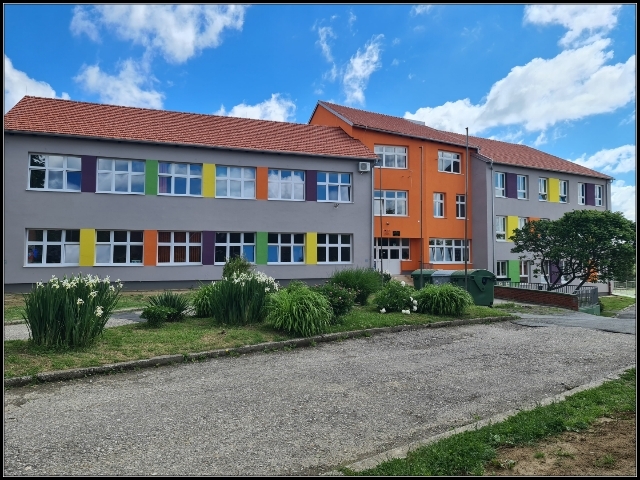 Š K O L S K I     K U R I K U L U M ZA ŠKOLSKU GODINU 2022./2023.Ivanska, 6. listopada 2022. godineS A D R Ž A JUVODIZBORNA NASTAVADODATNA NASTAVADOPUNSKA NASTAVAIZVANUČIONIČKA NASTAVAINTEGRIRANA NASTAVAŠKOLSKI PROJEKTIIZVANNASTAVNE AKTIVNOSTIŠKOLSKI KLUBVIZIJA ŠKOLESTRATEGIJA RAZVOJA ŠKOLEZAVRŠNE ODREDBE1. UVOD   Kurikulum u suvremenoj školskoj stvarnosti je dokument u kojem prikazujemo  sadržaje, procese  i aktivnosti koje se provode i realiziraju u školi tijekom školske godine. Svrha tih sadržaja i aktivnosti je ostvarivanje ciljeva i zadataka odgoja i obrazovanja na način koji će promovirati i poticati intelektualni, osobni, društveni i fizički razvoj učenika škole. Školski kurikulum pored navedenog sadrži i one sadržaje i aktivnosti po kojima je škola prepoznatljiva u svojoj sredini, ali i šire. Kurikulum Osnovne škole Ivanska temelji se na Nacionalnom kurikulumu.   Školski kurikulum određuje nastavni plan i program škole s izvannastavnim i izvanškolskim aktivnostima, izbornim predmetima i drugim odgojno-obrazovnim aktivnostima, programima i projektima za školsku 2022./2023. godinu. Školskim kurikulumom utvrđuju se: naziv aktivnosti, ciljevi aktivnosti, namjena aktivnosti, nositelji aktivnosti i njihova odgovornost, način realizacije, vremenik, planirani troškovnik te način vrednovanja i način korištenja rezultata vrednovanja.    Izbor sadržaja i aktivnosti izravno ovisi o: materijalnim mogućnostima škole, roditelja učenika, potrebama i interesima naših učenika i njihovih roditelja, ali i lokalne zajednice u kojoj škola djeluje. Načela kojima se rukovodimo u planiranju naših aktivnosti su načelo individualizma, načelo nepristranosti i načelo transdiscipliniranosti. Pretpostavke realizacije aktivnosti i sadržaja iz školskog kurikuluma jesu stručna kompetencija učitelja, kvalitetna suradnja obiteljskog doma i škole te podrška i pomoć lokalne i područne (regionalne) uprave i samouprave.    U školskoj godini 2022./23. sadržaji kurikuluma izabrani su na način da zahtijevaju minimum materijalnih troškova. Razlozi su:- nedostatna financijska sredstva za materijalne troškove. Naime, sa odobrenim sredstvima osnivača Bjelovarsko-bilogorske županije, pokrivaju se troškovi energenata, osnovni troškovi održavanja prostora i opreme i osnovni troškovi administrativnog poslovanja škole, dok za dodatne i neobvezne  aktivnosti škole i nabavu novije opreme sredstva su nedostatna.- lokalna uprava-općina Ivanska je područje od posebne državne skrbi / potpomognuto područje, te iz svojih prihoda nije u mogućnosti financijski više pomoći školi,- roditelji učenika su uglavnom slabijeg imovinskog stanja, što proizlazi iz dostavljanja potvrda: o korištenju naknade Centra za socijalnu skrb Čazma, o nezaposlenosti, o malim prihodima po članu kućanstva. Temeljem navedenih dokumenata u školi imamo cca 50 % učenika koji dolaze iz obitelji slabijeg do težeg imovinskog stanja/ obiteljskih prilika ili iz višečlanih obitelji koje očekuju svekoliku pomoć i razumijevanje škole vezano za školske potrebe učenika.       Školski kurikulum dostupan je svakom roditelju i učeniku u pisanom obliku na mrežnim stranicama Škole (www.os-ivanska.skole.hr).2. IZBORNA NASTAVA        Prema Zakonu o odgoju i osnovnom obrazovanju u osnovnoj i srednjoj školi, učenik na početku školske godine odabire izborni predmet među ponuđenima na razini škole. Nastavu izabranog izbornog predmeta učenik je obvezatan pohađati tijekom školske godine. Odustati od pohađanja može na početku iduće školske godine uz pisani zahtjev i obrazloženje od strane roditelja koje treba uputiti Učiteljskom vijeću do kraja 6.mjeseca 2023. Nastava u izbornim predmetima realizira se prema Nastavnom planu i programu za osnovnu školu.Učenicima naše škole ponuđena je izborna nastava iz sljedećih predmeta:3.   DODATNA NASTAVADodatna nastava u šk. god. 2022./2023. izvodit će se sa učenicima koji pokazuju veći interes i imaju sposobnosti za savladavanje većeg opsega nastavnog gradiva iz određenih predmeta. 4.  DOPUNSKA NASTAVADopunska nastava u šk. god. 2022./2023. planira se izvoditi sa učenicima od 1. do 8. razreda koji rade po RP PSIP i RP IP  i učenicima koji teže savladavaju nastavno gradivo te ostalim zainteresiranim učenicima na bazi dragovoljnosti. Dopunsku nastavu od I. do IV. razreda izvodit će razredni učitelji po jedan sat tjedno (naizmjenično hrvatski jezik i matematika prema potrebi).Dopunske nastave organizirat će se prema sljedećem planu:5.   IZVANUČIONIČKA  NASTAVA        Izvanučionička nastava planira se organizirati i realizirati u razrednoj i predmetnoj nastavi, a podrazumijeva ostvarivanje planiranih programskih nastavnih sadržaja izvan škole u obliku integrirane nastave, interdisciplinarne nastave ili realizacije programa pojedinih nastavnih predmeta prema planu.         Za šk. god. 2022./2023. materijalni troškovi organizacije izvanučioničke nastave nisu osigurani od nadležnih institucija (županija, općina), te će troškove snositi  roditelji . Na roditeljskim sastancima tijekom 9.mj. 2022.god. roditelji su suglasni za financijsko praćenje izlaska na nastavu izvan sjedišta škole. Izvanučionička nastava planira se realizirati kako slijedi: 6.   INTEGRIRANA NASTAVATijekom školske godine 2022./23. planira se provesti integrirana nastava kako slijedi:7. ŠKOLSKI PROJEKTI8.   IZVANNASTAVNE AKTIVNOSTI      Izvannastavne aktivnosti omogućuju slobodniji izraz, razvoj kreativnosti i smisao za stvaralaštvo učenika. One su vrlo koristan poticaj učenika na kreativnost, a učenici se uključuju ovisno o vlastitim sklonostima, interesima i talentima. Izvannastavne aktivnosti vrlo uspješno usmjeravaju učenika na zdrave, zanimljive, kreativne i društveno prihvatljive načine ponašanja, reagiranja i provođenja slobodnog vremena.  Izvannastavne aktivnosti planiraju se u šk. god. 2022./23. realizirati kako slijedi:9. ŠKOLSKI KLUBOVI10. VIZIJA ŠKOLEU sljedećem razdoblju cilj škole je stvaranje ozračja kvalitete i demokratičnosti te razvijanje humanih odnosa među svim sudionicima odgojno-obrazovnog procesa, dakle zadovoljan i sretan učenik, roditelj i svaki zaposlenik naše škole.Da bismo ostvarili viziju, potrebno je:Kontinuirano i kvalitetno stručno usavršavanje djelatnika škole.Samoevaluacija i evaluacija projekata i aktivnosti.Pripremanje za suvremenu interaktivnu nastavu i  uvođenje suvremenih metoda poučavanja u smislu prilagođavanja potrebama škole i učenika uvođenjem fakultativne, dodatne i dopunske nastave te izvannastavnih aktivnosti.Uključenost svih djelatnika škole u obogaćivanju školskog života kroz različite manifestacije, zaduženja i projekte.Učestala i kvalitetna suradnja s roditeljima kroz Vijeće roditelja, Školski odbor,         roditeljske sastanke, radionice i uključivanje u nastavni proces te kroz humanitarne aktivnosti.Unapređenje kvalitete komunikacije i razrednog ozračja na relaciji učitelj-učenika.Razvijanje svijesti o vlastitom kulturnom, prirodnom, zavičajnom i nacionalnom identitetuSTRATEGIJA RAZVOJA ŠKOLE      Na temelju provedenog upitnika za samovrednovanje rada škole koji je proveden među učiteljima i ove školske godine je ukazana potreba za  radom na području komunikacije na svim razinama u odgojno obrazovnom radu.Odnos učenika i učiteljaPoboljšati međusobnu komunikaciju da bude jasna i pravovremena, veća dostupnost učitelja za pružanje savjeta i pomoći, povećati  mogućnost slobodnog izbora učenika prilikom realizacije predviđenih aktivnosti.Odnos učitelja, roditelja i školePoticati učestaliju komunikaciju škole s roditeljima u svim aspektima rada, uključivanje roditelja u aktivnosti koje su predviđene Školskim kurikulumom, poticanje neformalnih druženja učitelja, roditelja i učenikaOdnosi među učenicimaKontinuirano i aktivno provođenje preventivnih programa od strane razrednika i stručnih suradnika, angažman razrednika u procjeni razrednih odnosa i potreba za nekim intervencijama te pravovremena reakcija na neprimjereno ponašanje učenika.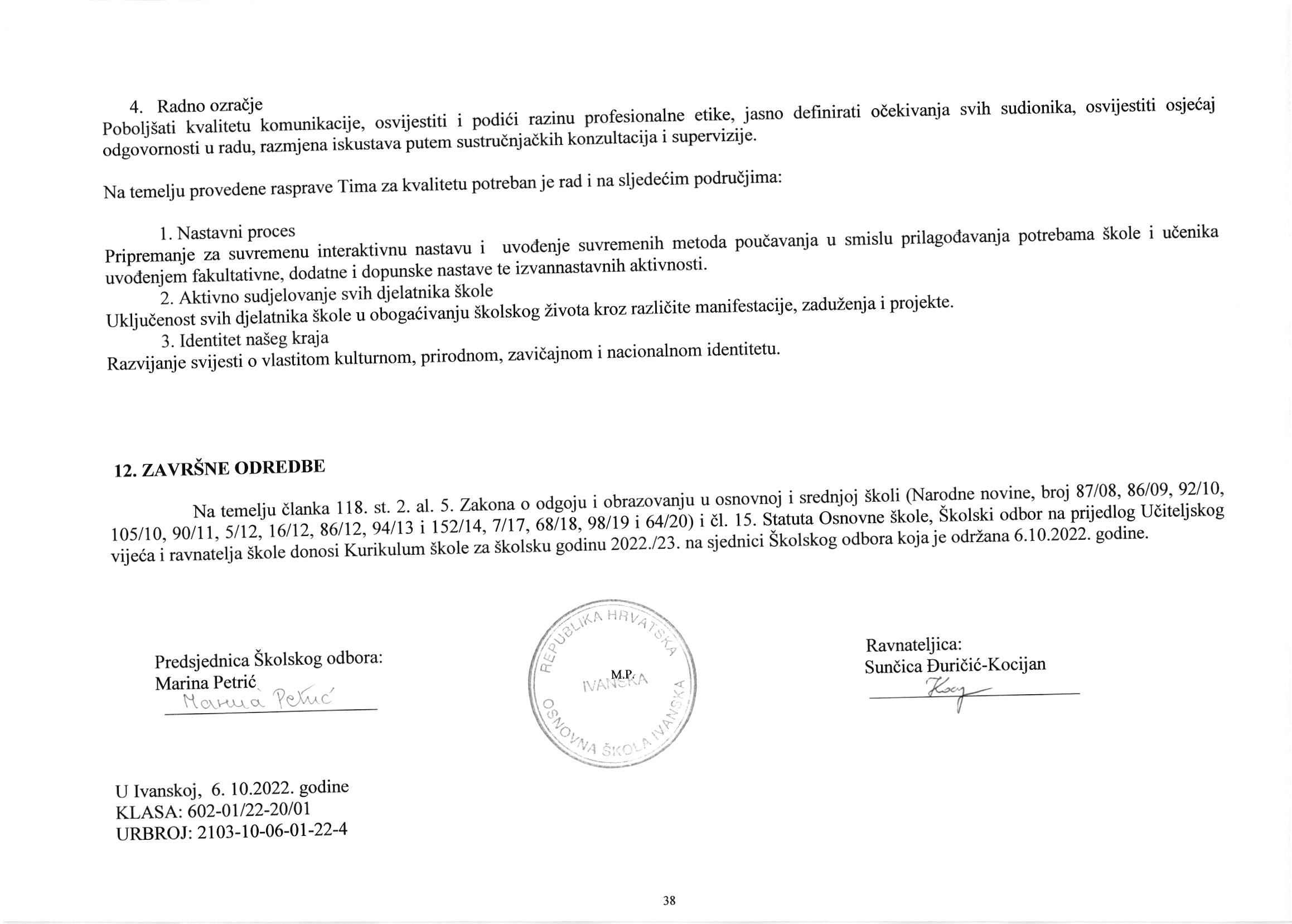 IZBORNA NASTAVA IZBORNA NASTAVA IZBORNA NASTAVA IZBORNA NASTAVA IZBORNA NASTAVA IZBORNA NASTAVA IZBORNA NASTAVA IZBORNA NASTAVA AKTIVNOST, PROGRAM CILJEVI NAMJENA NOSITELJI NAČIN REALIZACIJE VREMENIK OKVIRNI TROŠKOVNIK  NAČIN PRAĆENJA VJERONAUK1.- 8.razredSenzibilizirati učenike za doživljaj stvorenoga i preko toga ostvarivati početno otvaranje za duhovne sadržaje, pisanu Božju riječi i osnovne sadržaje vjere.Upoznavati istine vjere, ulaziti u iskustva Božje ljubavi te otkrivati Boga koji poziva na osob.susret/zajed. život u Crkvi.Otkrivati snagu vjere te izgrađivati odgovornost prema religioznosti.Upoznati i prihvatiti Krista kao konačnog čovjekovog Osloboditelja i Spasitelja te upoznati načine i mogućnosti ostvarivanja osobnog i zajedničkog života u skladu s biblijskim sadržajima, tradicijom crkve i antropološkim spoznajama Upoznavanje učenika s temeljnim činjenicama kršćanske vjere kroz Božju riječ, sakramente i drugog čovjeka.Izgradnja vjerničkog identiteta s usvajanjem smisla i praktičnosti života po Božjim zapovijedima.Usvajanje temelj. vjer. znanja te općeljudskih vrednota.Izgradnja vjernič. i ljudske osobnosti, povezivanje biblij. poruka sa životom. te upoznavanje i poštivanje različitosti drugih. Vjeroučitelji:Mirjana Ožegović, Tomislav Anžlovar Rad na tekstu, razgovori, slikanje, popunjavanje radnih materijala, prepričavanje, igranje, kvizovi, dramatizacija Tijekom školske godine 2022./23. po dva sata tjedno – 70 sati godišnje od 1. do 8. r. Oko 100,00 kn. Vrši se usmenim i pismenim putem. Ocjenjivanje individualnih uradaka, izrada plakata, prezentacija, razgovori i samoevaluacija.INFORMATIKA 1.- 4. razred7. i 8. razred Učenjem i poučavanjem predmeta Informatika učenici će ostvariti odgojno obrazovne ciljeve:● postati informatički pismeni kako bi se mogli samostalno, odgovorno i učinkovito koristiti digitalnom tehnologijom ● razvijati sposobnost odabira i primjene najprikladnije tehnologije ovisno o zadatku ili problemu koji se rješava● razvijati kritičko mišljenje, kreativnost i inovativnost uporabom informacijske i komunikacijske tehnologije● razvijati računalno razmišljanje, sposobnost rješavanja problema i vještinu programiranja● učinkovito i odgovorno komunicirati i surađivati u digitalnome okruženju● razumjeti i odgovorno primjenjivati sigurnosne preporuke s ciljem zaštite zdravlja učenika te poštivati pravne odrednice pri korištenju digitalnom tehnologijomSteći i koristiti temeljna znanja, vještine i sposobnosti za samostalno služenje računalom u svakodnevnom životu i školovanju.Učiteljice: Slađana Tekaić, Maja Grgić Cvitković Nastava se izvodi na temelju Kurikuluma za nastavni predmet Informatika za osnovne škole. Ciljevi predmeta Informatika realizirat će s kroz četiri domene: e-Društvo, Digitalna pismenost i komunikacija, Računalno razmišljanje i programiranje i Informacije i digitalna tehnologija. Te kroz Međupredmetne teme.Nastava se izvodi u informatičkoj učionici kroz različite oblike i metode poučavanja. U slučaju potrebe nastava se može izvoditi u virtualnoj učionici (MS Teams).Tijekom nastavne godine 2022. / 2023. u trajanju 2 sata tjedno, ukupno 70 sati godišnje.- troškovi potrošnog materijala za rad (papir A4, toneri za pisače, održavanje računala i opreme, licence);5.000,00 knIndividualno praćenje postignuća svakog učenika i vrednovanje učenika (vrednovanje za učenje, vrednovanje kao učenje te vrednovanje naučenoga).Kurikulumom su propisani ovi elementi vrednovanja naučenog:•usvojenost znanja, •rješavanje problema, •digitalni sadržaji i suradnja.Metode i tehnike vrednovanja naučenog u Informatici:  usmene provjere znanja, pisane provjere i/ili provjere znanja na računalu, e-portfolio/mapa radova, učenički projekti.NJEMAČKI  JEZIK 4.- 8.razredStjecanje pozitivnog stava prema učenju njemačkog jezika, uočavanje posebnosti izgovora i intonacije njem. jezika. u odnosu na materinski, razvijanje sposob. čitanja i razumijevanja kraćih tekstova, reproducir. kratkih rečenica i dijaloga s odgovar. rečeničnom intonacijom, uočavanje osnovnih razlika između grafije i izgovora kod učestalih riječi.Globalno i selektivno razumjeti jednostavnije tekstove vezane uz svakodnevni život, neposredno okruženje,sudjelovati u različitim oblicima govorne produkcijenapisati jednostavne rečenice, razumjeti oko 200 leks. jedin. Učiteljica: Emina Barić( zamjena       Snježana Coha )frontalni, grupni, individualni rad, rad u paru,razgovor,  rad na tekstu, debata, kviz prezentacija rada Tijekom školske godine 2022./23. po dva sata tjedno – 70 sati godišnje oko 100,00 kn Ocjenjivanje znanja i postignuća tijekom šk. godine. Kroz zajednički rad poticati individualnost, ali i pripadnost grupi, poticati učenike da sami odrede vrijednost svog sudjelovanja u grupi. AKTIVNOST, PROGRAMCILJNAMJENANOSITELJINAČIN REALIZACIJEVREMENIKOKVIRNI TROŠKOVNIKNAĆIN PRAĆENJADodatna nastava iz  Hrvatskog jezika  6. i 8.r.Osposobiti učenike za jezičnu komunikaciju koja im omogućuje uključivanje u cjeloživotno učenje, poticati ih da razvijaju svoje potencijale u što većoj mjeri, produbljivati interes, znanja i sposobnosti za sadržaje iz jezika , domaće i svjetske književnosti, medijske kulture i jezičnog izražavanja i stvaranjaNamijenjeno učenicima koji brzo i lako usvajaju nastavno gradivo hrvatskoga jezika te brzo i točno logički zaključuju i žele dodatno proširiti svoje znanje.Učiteljica: Katica Šarlija  individualni rad, skupni rad, snimanje jezičnih savjeta, sudjelovanje u međuškolskom natjecanju u poznavanju povijesti hrvatskog jezika6. r., ponedjeljak 0. sat; 8. r. utorak, 0. sat fotokopirni papir, 60 knOpisno praćenje, samovrednovanje, rezultati natjecanja u poznavanju hrv.j.Dodatna nastava iz  Hrvatskog jezika  5. i 7..r Razvijanje jezičnih kompetencija u materinskom jeziku, proširivanje stečenih znanja u području slovnice i pravopisa, usavršavanje usmenog i pisanog jezičnog izražavanja  Namijenjeno darovitim učenicima i učenicima koji žele dodatno proširiti svoje znanje hrvatskoga standardnog jezika.Učiteljica:  Goranka KrižanIndividualni rad, rad u paru, nastavni listići7. r. ponedjeljak  7. sat 5. r. petak 7. satFotokopirni papir, 30 knOpisno praćenje, samovrednovanje.Dodatna nastava iz Hrvatskog jezika i Matematike 1. razred HJ – Osposobiti učenike za jezičnu komunikaciju koja im omogućuje ovladavanje sadržajima svih nastavnih predmeta i uključuje u cjeloživotno učenje, ovladavanje jezičnim sredstvima potrebnim za uspješnu komunikaciju. MAT – Stjecanje dodatnih matematičkih znanja, razvijati sposobnost za samostalni rad, točnost u računanju i urednosti u radu.Primijeniti kreativno mišljenje, osjećaj za uspjeh, samostalnost u različitim komunikacijskim situacijama.Učiteljica: Jasminka DošenUčenje kroz igru, igre uloga – dramatizacija rješavanje problemskih zadataka na posebno pripremljenim nastavnim listićima.srijeda,  6. satFotokopirni papir, 30 knIndividualno praćenje napretka učenika, opisne bilješke o interesima i sposobnostima učenika, razgovor.Dodatna nastava iz  Hrvatskog jezika i Matematike 2.rHJ- razvijati  tehniku čitanja, komunikacijske vještine, poticati maštu i pismeno izražavanje. MAT- razvoj logičkog razmišljanja, primjena matematičkog znanja prilikom rješavanja složenijih zadataka.Poticati čitanje u slobodno vrijeme, izražavanje emocija, stavova i razvijati stvaralaštvo učenika.Učiteljica: Marina Đuran- FerenčakČitanje i rad na tekstu, izrada slikovnica i stripova, jezične igre, literarno stvaralaštvo, dramatizacija teksta.   Rješavanje različitih tipova zadataka, matematičkih priča i zadataka riječima; matematički kvizutorak 6. satFotokopirni papir; 20 knOpisno praćenje aktivnosti i postignuća učenika.Dodatna nastava iz Hrvatskog jezika  i Matematike3. razredHJ -proširivanje i produbljivanje znanja učenika; poticati literarno stvaralaštvo i razvijati interes za čitanje; upoznati različite književne vrste; razvoj usmenog  i pismenog izražavanjaM -primjena stečenih znanja u svakodnevnom životu; produbljivanje i proširivanje znanja učenika; rješavanje složenijih matematičkih problema;-razvoj sposobnosti komunikacije u različitim situacijama; samostalno pronaći izvore informacija i naučiti kako se njima koristiti; razvoj vlastitog jezičnog stvaralaštva,  istraživačke radoznalosti ,  samopouzdanja i zadovoljstva radom i postignućima-poboljšati logičko zaključivanje i apstraktno mišljenje; razumjeti matematiku kao koristan dio znanosti, tehnologije i kulture;Učiteljica Marina PetrićRješavanje problemskih i  logičkih zadataka; rješavanje matematičkih priča i zadataka riječima; izrada grafičkih prikaza, čitanje podataka iz tablica...srijeda 6. sat-opisno praćenje aktivnosti i  postignuća učenikaDodatna  nastava iz  Matematike i Prirode  i društva4. razredPID - brzo shvaćanje novih prirodoslovnih koncepata;  uspješno praćenje složenijih rasprava;  predlaganje novih ideja;  uočavanje povezanosti među različitim konceptima, nastavnim sadržajima i nastavnim predmetima;  donošenje učinkovitih zaključaka i detaljnih objašnjenja;  motiviranost za provođenje istraživanja i projekataMAT - Produbljivanje i proširivanje matematičkih znanja učenika na području matematike. Razvijanje i poticanje interesa za pronalaženje i osmišljavanje različitih načina rješavanja matematičkih problema, priprema za natjecanjaNamijenjeno je učenicima koji mogu i žele naučiti više koristeći različite pristupe i medije.Rad s učenicima koji pokazuju interes za rješavanje matematičkih problema. Razvijanje logičkog mišljenja, sposobnosti u rješavanju matematičkih problema te samostalnost u radu, primjena matematike u svakodnevnom životu.Učiteljica: Jelena  Haistor Individualan pristup rješavanjem problemskih zadataka vezanih uz nastavne sadržaje 4.r.Suradničko učenjeTimsko učenjeProjektna nastavautorkom, 5.satNema troškovaSamovrednovanje vlastitih postignuća učenika kroz nastavne sadržaje, individualno praćenje napretka svakog pojedinog učenika. Rezultati će se koristiti u s ciljem poticanja darovitih učenika u skladu s njihovim sposobnostima.Učenici  će  sudjelovati na natjecanjima i izložbama svojih projekata.Dodatna nastava iz Matematike 1.i 3. razred PŠ NartaOmogućiti talentiranim i darovitim učenicima da razviju svoje stvaralačke i logičke sposobnosti Ishodi učenja: komunicirati matematičkim jezikom matematički rasuđivati rješavati problemske zadatke i problemsku situaciju povezivati matematiku i stvarnost.razvijanje matematičke logike, poticanje rada, urednosti i marljivosti, stjecanje dodatnog znanja iz matematike, razvijanje logičnog zaključivanjaUčiteljica Đurđica Cindrićformiranje grupe učenika zainteresiranih za rad u matematičkog grupi upoznavanje sa programom rješavanje problemskih zadataka sa školskih I  županijskih   natjecanja prijašnjih godina, priprema učenika za natjecanjasrijedom 5. sat 20,00 kn za papir za fotokopiranje- sudjelovanje na školskim i drugim natjecanjima primjena stečenog znanja i usvojenih sposobnosti u praksiDodatna nastava iz Hrvatskog jezika i Matematike2.razredRazvijati  tehniku čitanja, komunikacijske vještine, poticati maštu i pismeno izražavanje.Produbljivanje i proširivanje matematičkih znanja učenika na području matematike. Razvijanje i poticanje interesa za pronalaženje i osmišljavanje različitih načina rješavanja matematičkih problemaPoticati čitanje u slobodno vrijeme, izražavanje emocija, stavova i razvijati stvaralaštvo učenika.Rad s darovitim učenicima koji pokazuju interes za rješavanje matematičkih problema. Razvijanje logičkog mišljenja, sposobnosti u rješavanju matematičkih problema te samostalnost u radu, primjena matematike u svakodnevnom životuUčiteljica: Ana Špoljar KiđemetČitanje i rad na tekstu, izrada slikovnica i stripova, jezične igre ,literarno stvaralaštvo, dramatizacija teksta.Rješavanje različitih tipova zadataka, matematičkih priča i zadataka riječima; matematički kvizčetvrtak 5. satFotokopirni papir – 20knOpisno praćenje aktivnosti učenika.Dodatna nastava iz Hrvatskog jezika i Matematike 1.,3.,4.r. PŠ Donja PetričkaM - Kreativna primjena matematičkog znanja u rješavanju složenijih matematičkih zadataka. Jačanje sposobnosti logičkog mišljenja i zaključivanja.HJ - Poticati interes za čitanje i literarno stvaralaštvo, proširivanje znanja hrvatskog jezika.Razvijanje matematičke logike, zaključivanja I povezivanja, samostalnosti u radu Proširivanje stečenih znanja, rješavanje problema.Razvijanje čitalačkih sposobnosti, usmenog izražavanja, produbljivanje jezičnih sadržajaUčiteljica Katarina MlinarićRješavanje različitih tipova zadataka, matematičkih priča i zadataka riječima; matematički kviz.Čitanje i rad na tekstu, izrada slikovnica i stripova, jezične igre, literarno stvaralaštvo, dramatizacija teksta.četvrtak, 5. sat- nema troškovaopisno praćenje aktivnosti i rada učenike, poticanje i pohvala za uspjehDodatna nastava  Matematike1.-4. razredPO Stara PloščicaPrimjena stečenih znanja u svakodnevnom životu; produbljivanje i proširivanje znanja učenika; rješavanje složenijih matematičkih problema;Razvijanje logičkog zaključivanja i apstraktnog mišljenja; razumjeti matematiku kao koristan dio znanosti, tehnologije i kulture;Učiteljica Sanela LaićRješavanje problemskih i  logičkih zadataka; rješavanje matematičkih priča i zadataka riječima; izrada grafičkih prikaza, čitanje podataka iz tablica... četvrtak, 5.satFotokopirni papir20 knOpisno praćenje  aktivnosti i   postignuća  učenika.Dodatna nastava iz Engleskog jezika   5. i 7. razred-širenje interesa učenika za jezik i kulturu zemalja engleskog govornog područja, razvijanje jezičnih svijesti i jezičnih kompetencija za uspješnu i točnu komunikaciju na stranom jeziku u životnim situacijama te proširiti poznavanje engleskog jezika izvan redovnog programa  -produbljivanje znanja o leksičkim i gramatičkim strukturama engleskog jezika , stjecanje usmene i pismene komunikacijske kompetencije proširene elementima sociokulturne, interkulturalne, čitalačke i književne kompetencije -pripremanje učenika za natjecanje u engleskom jeziku (8.r) -pripremanje učenika za natjecanje “Spelling Elf” - (5 i 7.r)Učiteljica Andrea Haman  -razgovor, usmeno izlaganje, čitanje s razumijevanjem, slušanje, pisanje, opisivanje, učenje istraživanjem, kreativni i praktični radovi,  5. razred – svaki drugi petak, 6. sat  7. razred – svaka druga srijeda , 7. sat  50,00 kn -opisno praćenje i bilježenje aktivnosti i angažmana svakog učenikaDodatna nastava iz Engleskog jezika6. i 8.r-širenje interesa učenika za jezik i kulturu zemalja engleskog govornog područja, razvijanje jezičnih svijesti i jezičnih kompetencija za uspješnu i točnu komunikaciju na stranom jeziku u životnim situacijama te proširiti poznavanje engleskog jezika izvan redovnog programa  -produbljivanje znanja o leksičkim i gramatičkim strukturama engleskog jezika , stjecanje usmene i pismene komunikacijske kompetencije proširene elementima sociokulturne, interkulturalne, čitalačke i književne kompetencije -pripremanje učenika za natjecanje u engleskom jeziku (8.r) -pripremanje učenika za natjecanje “Spelling Elf” - (6. I 8.r)Ivana Medved-razgovor, usmeno izlaganje, čitanje s razumijevanjem, slušanje, pisanje, opisivanje, učenje istraživanjem, kreativni i praktični radovi,  Ponedjeljak 7. sat 6.i 8.r. zajedno100,00 kn-opisno praćenje i bilježenje aktivnosti i angažmana svakog učenikaDodatna nastava iz Povijesti 8.razred- proširivati postojeća i usvajati nova znanja iz područja povijesti - obrazovati i odgajati učenike za poštivanje različitosti te za aktivno i odgovorno sudjelovanje u demokratskom razvoju društva - razvijati interes za samostalno istraživanje povijesnih sadržaja svog zavičaja i domovine - pripremati učenike za natjecanje iz povijesti-proširivanje učeničkog znanja -razvijanje sposobnosti za samostalno učenje -osposobljavanje učenika za izradu samostalnih istraživačkih radova Učitelj: Dubravko CajnerUčenici će dodatno obrađivati sadržaje koji prate nastavu povijesti  Obrada dodatnih sadržaja temeljit će se na čitanju i obradi povijesnih izvora, izradi plakata o događajima i osobama koje su obilježile 20.st.. te dio 21.st.Utorak, 7.sat (svaki drugi tjedan)Fotokopirni papir 20knOpisno praćenje  aktivnosti i   postignuća  učenika. Sudjelovanje na školskom natjecanju iz povijesti. Dodatna nastava iz Fizike 7. i  8.razredProširivati postojeća i usvajati nova znanja iz područja fizike.- proširivanje učeničkog znanja -razvijanje sposobnosti za samostalno učenje -osposobljavanje učenika za izradu samostalnih istraživačkih radova -priprema učenika za natjecanja iz FizikeUčitelj: Armando TribusonIndividualnim pristupom, suradniĉko uĉenje, pojašnjavanje složenijih zadataka.7. razred četvrtkom 0. sat8. razred petkom 0. sat (svaki drugi tjedan)Fotokopirni papir (20 kn)Opisno praćenje  aktivnosti i   postignuća  učenika. Sudjelovanje na školskom natjecanju iz fizike.Dodatna  nastava Matematika 5., 6., 7. i 8. razredOmogućiti proširivanje znanja, razvijanje interesa za matematiĉku znanost te razvijanje sposobnosti i umijeća rješavanja složenijih matematiĉkih zadataka, priprema učenika za natjecanja.Darovitim učenicima i onima koji pokazuju interes za programske sadržaje kako bi dodatno proširili njihova matematiĉka znanja, sposobnosti i vještine.Učiteljica: Ivana VozdeckiIndividualnim pristupom, suradniĉkim uĉenjem, timskim radom, vježbanje i pojašnjavanje složenijih zadataka5. i 6. r ponedjeljkom 7. sat (svaki drugi tjedan); 7. i 8.r. utorkom 7. sat (svaki drugi tjedan)Fotokopirni papir 20kn- opisno praćenje aktivnosti i rada učenike, poticanje I pohvala za uspjehDodatna nastava iz Geografije  8.razredPotaknuti samostalno istraživanje te korištenje suvremenih izvora  informacija, razvijati sposobnost korištenja različitih vrsta karata te različitih geografskih grafičkih metoda.Namijenjeno darovitim učenicima i učenicima koji  žele dodatno proširiti svoje znanje iz geografijeUčitelj: Dubravko Cajnerpredavanje, radionice,  samostalni istraživački radovi,  izrada plakataUtorak 7.sat  (svaki drugi tjedan)Fotokopirni papir - 20knOpisno praćenje  aktivnosti i   postignuća  učenika. Sudjelovanje na školskom natjecanju iz geografije.AKTIVNOST, PROGRAMCILJNAMJENANOSITELJINAČIN REALIZACIJEVREMENIKOKVIRNI TROŠKOVNIKNAĆIN PRAĆENJADopunska nastava iz  Hrvatskog jezika 6. i 8. r.Pomoć u svladavanju jezičnih sadržaja, poboljšati usmeno i pisano izražavanje, poticati čitateljski interes i razvoj čitateljskih navikaUčenicima koji se školuju po RPPSIP i koji teže svladavaju nastavno gradivo.Učiteljica: Katica Šarlija  Nastavni listići, individualni rad6. r.četvrtak, 2. sat8.r.srijeda, 7. sat - fotokopirni papir -30 kn- opisno praćenje,samovrednovanjeDopunska nastava iz  Hrvatskog jezika5. i 7.rPomoć u svladavanju jezičnih sadržaja, poboljšati usmeno i pisano izražavanje, poticati čitateljski interes i razvoj čitateljskih navikaPomoć učenicima koji teže usvajaju nastavne sadržaje hrv. jezikaUčiteljica:  Goranka KrižanNastavni listići,zadaci za dopunjavanje, individualni rad,rad u paru5.r, ponedjeljak 7. sat7. r.- četvrtak,3. satFotokopirni papir, 30 kn- opisno praćenje, samovrednovanjeDopunska nastava iz Hrvatskog jezika i Matematike1. razred Omogućiti učenicima da uspješno ovladaju nastavnim sadržajima iz matematike i hrvatskog jezika. Poboljšati elementarna znanja i vještine. Pomoći učenicima u razvijanju samopouzdanja. Osposobiti učenike za stjecanje znanja i primjenu stečenih znanja u svakodnevnom životuPomoć učenicima koji ne uspijevaju savladati redovni nastavni program s očekivanom razinom uspjeha te učenicima koji zbog odsutnosti nisu uspjeli usvojiti pojedine sadržaje.Učiteljica:Jasminka DošenIndividualizirani pristup svakom učeniku u skladu s njegovim potrebama, suradničko učenje, učenje kroz igru.utorak, 5. satFotokopirni papir, 30 knPratiti rad učenika I poticati na napredovanje, samovrednovanje učenika.Dopunska nastava iz  Hrvatskog jezika i Matematike2. r.Pomoć učenicima u učenju, svladavanju nastavnog programa i usvajanju ishoda, pomoć u razumijevanju osnovnih pojmova.Namijenjena je učenicima s teškoćama u učenju, učenicima koji su zbog bolesti izostali s nastave i onima koji se teže koncentriraju.Učiteljica: Marina Đuran- Ferenčakčitanje, razgovor, vježbe pisanja, diktati, opisivanje, individualni rad, pripovijedanje, učenje kroz igru, suradničko učenje;nastavni listićičetvrtak 5. sat-fotokopirni papir; 20 knPratit će se individualna aktivnost i rezultat rada. Rezultati će poslužiti za opisno praćenje aktivnosti i napredovanja svakog  učenika. Dopunska nastava  iz Hrvatskog jezika i Matematike3. r.-pomoći učenicima u savladavanju rukopisnog pisma  i ovladavanju jezičnim sadržajima; uvježbavati usmeno i pismeno izražavanje; osposobljavanje za samostalno čitanje; poboljšanje tehnike čitanja, razvoj čitateljskih  navika- pomoći učenicima u usvajanju brojeva do 100, automatizirati računske operacije zbrajanja, oduzimanja, množenja i dijeljenja-olakšati savladavanje gradiva hrvatskog jezika; poticati učenike na   komunikaciju; bogaćenje rječnika; uočiti važnost čitanja u svakodnevnom životu- olakšati  usvajanje predviđenih nastavnih sadržaja, ponavljati i uvježbavati nastavne sadržajeUčiteljica Marina Petrić-čitanje; razgovor; vježbe pisanja;diktati; dopunjavanje rečenica; pripovijedanje; igre- rješavanje  jednostavnih zadataka, korištenje didaktičkog materijala, matematičke igrečetvrtak 5. sat- nema troškova-opisno praćenje napredovanja učenikaDopunska nastava iz Hrvatskog jezika i Matematike4. r.Pomoći učenicima u ovladavanju jezičnim sadržajima; uvježbavati usmeno i pismeno izražavanje ; osposobljavanje za samostalno čitanje; razvoj čitateljskih  navika.Pomoć   učenicima s poteškoćama u ovladavanju temeljnih znanja  i razumijevanju osnovnih matematičkih pojmova i zakonitosti.razvijati sposobnost razumijevanja  sadržaja i   samostalnog rada. Čitati s razumijevanjem. Primjenjivati pravopisne norme. Povezivati događaje u pismenom izražavanju.Razvijati  zaključivanja i povezivanja  nastavnih sa-držaja  .Učiteljica:Jelena  Haistor- čitanje, pisanje,opisivanje,vježbanje i ponavljanje sadržaja prema elementima vrednovanjaindividualni pristup potpomognut metodama  samostalnog razmišljanja i zaključivanja.četvrtak6. sat- nema troškova Usmeno i pisano vrednovanje isključivo radi uvida u učenikovu razinu znanja  i napretka radi daljnjeg vježbanja znanja, sposobnosti i vještina.Dopunska nastava iz Engleskog jezika  6. i 8.razredPomoć učenicima prilikom razvoja vještina: slušanje i čitanje s razumijevanjem, govorenje i pisanje, kao i gramatički sadržaji kako bi učenici bili osposobljeni pravilno upotrebljavati engleski jezik u govoru i pismu.Ponoviti i uvježbati sadržaje koji su usvojeni na nižoj razini od predviđene.Učiteljica: Ivana Medvedindividualni pristup svakom učeniku u skladu s njegovim potrebama i sposobnostima, razni zadatci pisanog i usmenog tipapetak, 7. sat, naizmjenično 6. i 8.rFotokopirni papir,50,00 kn-kontinuirano praćenje i bilježenje aktivnosti i napretka učenika, samovrednovanjeDopunska nastava  iz Engleskog jezika5.. i 7. razredPostizanje što boljih rezultata učenika u učenju engleskog jezika, pomoć učenicima u savladavanju nastavnih sadržaja , razvijanje jezičnih kompetencija kroz 4 elementa vrednovanja (slušanje s razumijevanjem, čitanje s razumijevanjem, govorenje i pisanje) te naučiti učenika kako učiti.Pomoć u učenju i savladavanju nastavnih sadržaja.Učiteljica: Andrea Hamanindividualni pristup, pisani i usmeni zadaci5. razred -petak , 6.sat - svaki drugi tjedan 7.razred - srijeda, 2. sat -  svaki drugi tjedan50 ,00 kn -kontinuirano praćenje i bilježenje aktivnosti i napretka učenika, samovrednovanjeDopunska nastava Hrvatskoga jezika i Matematike1. i 3. razred PŠ NartaOsposobiti učenika za pravilnu upotrebu hrvatskog jezika u govoru i pismu.Stjecanje elementarnih znanja i vještine iz područja  matematike.Razvijati sposobnost razumijevanja određenih sadržaja i što boljeg samostalnog rada. Usvojiti sva pisana slova i savladati pisanje pisanim slovima.Čitati s razumijevanjem. Primjenjivati pravopisne norme. Povezivati događaje u pismenom izražavanju.Pomoć pri usvajanje nastavnih sadržaja, pomoć pri učenju, uvježbavanje nastavnih sadržaja.Učiteljica Đurđica Cindrić-individualni pristup svakom učeniku u skladu s njegovim potrebama i sposobnostima - individualni pristup svakom učeniku u skladu s njegovim potrebama i sposobnostimačetvrtak/5.sat20,00 knOpisno praćenje učenika, samovrednovanje učenika.Dopunska nastava  iz Hrvatskog jezika i MatematikePO Stara Ploščica-pomoći učenicima u savladavanju rukopisnog pisma,  u ovladavanju jezičnim sadržajima; uvježbavati usmeno i pismeno izražavanje; osposobljavanje za samostalno čitanje; poboljšanje tehnike čitanja, razvoj čitateljskih  navika.-pomoći učenicima u usvajanju brojeva do 1000, automatizirati računske operacije zbrajanja, oduzimanja, množenja i dijeljenja;-olakšati savladavanje gradiva hrvatskog jezika; poticati učenike na   komunikaciju; bogaćenje rječnika; uočiti važnost čitanja u svakodnevnom životuolakšati  usvajanje predviđenih nastavnih sadržaja, ponavljati i uvježbavati nastavne sadržajeUčiteljica Sanela Laić-čitanje; razgovor; vježbe pisanja;diktati; dopunjavanje rečenica; pripovijedanje; igre-rješavanje  jednostavnih zadataka, korištenje didaktičkog materijala, matematičke igreutorak 5. sat- nema troškova- opisno praćenje napredovanja učenikaDopunska nastava  iz Hrvatskog jezika i Matematike1.,4.r. PO Donja PetričkaPomoć slabijim učenicima u ovladavanju temeljnim znanjima te pomoć ostalim učenicima u razumijevanju i usvajanju ishoda iz kurikuluma Hrvatskog jezika i MatematikePrimjena naučenog u redovnoj nastavi i svakodnevnom životu, razvoj samopouzdanja te radnih navikaUčiteljica Katarina Mlinarić-rješavanje numeričkih te zadataka riječima, čitanje grafičkih prikaza, matematičke i didaktičke igre- čitanje, pisanje, pripovijedanje, prepričavanje, ponavljanje i uvježbavanje gradivapetak, 5. sat- nema troškova-opisno praćenje napretka učenika, usmena pohvala I poticanjeDopunska nastava iz  Matematike6. i 8.r.-individualni rad s učenicima koji imaju poteškoća u usvajanju i razumijevanju nastavnih sadržaja , razvijanje želje za uspjehom, razvijanje učeničke motivacije i samopomoći, pronalaženje lakših načina za usvajanje nastavnih sadržajaNamijenjeno učenicima koji su najčešće kontinuirano neuspješni, ali i onima koji povremeno nešto ne razumiju. Satovima dopunske nastave, individualiziranim pristupom omogućiti učenicima ispravke lošijih ocjena i uvježbavanje gradivaUčiteljica :Ivana VozdeckiIndividualizirani rad, uvježbavanje jednostavnijih zadataka, rad u paru, nastavni listići prilagođenog sadržaja, dulje vrijeme riješavanja, usmeno I pismeno odgovaranje6.r ponedjeljkom 7. sat (svaki drugi ponedjeljak)8.r srijedom 6. sat (svaki drugi tjedan)Fotokopirni papir (20 kn)-opisno praćenje napredovanja učenika,usmena pohvala, ohrabrenje I poticanjeDopunska nastava iz Hrvatskog jezika i Matematike 2.i 4.r. PO NartaPomoć slabijim učenicima u ovladavanju temeljnim znanjima te pomoć ostalim učenicima u razumijevanju I usvajanju ishoda iz kurikuluma Matematike-pomoći učenicima u savladavanju pisanja tiskanih slova,  u ovladavanju jezičnim sadržajima; uvježbavati usmeno i pismeno izražavanje; osposobljavanje za samostalno čitanje; poboljšanje tehnike čitanja, razvoj čitateljskih  navikaPrimjena naučenog u redovnoj nastavi i svakodnevnom životu, razvoj samopouzdanja te radnih navika.Olakšati savladavanje gradiva hrvatskog jezika; poticati učenike na   komunikaciju; bogaćenje rječnika; uočiti važnost čitanja u svakodnevnom životu.Učiteljica: Ana Špoljar Kiđemet-rješavanje jednostavnih zadataka te zadataka riječima, čitanje grafičkih prikaza, matematičke I didaktičke igre-čitanje; razgovor; vježbe pisanja;diktati; dopunjavanje rečenica; pripovijedanje; igresrijeda,  5. sat20 kn opisno praćenje napretka učenika, usmena pohvala I poticanjeDopunska nastava iz Biologije7. i 8.razred -pomoći učenicima u savladavanju nastavnih sadržaja koji se obrađuju u 7. i 8. razredu osnovne škole, dodatno im objasniti pojmove i procese koji se odvijaju u ljudskom organizmu za svaki pojedini organski sustav, na anatomskim modelima pokazati pojedine organe i opisati zadaće koje obavljaju, poticati samostalnost u radu i redovitost u izvršavanju obveza.Pomoći učenicima u učenju i savladavanju nastavnoga gradiva te ostvarivanju planiranih odgojno-obrazovnih ishoda, povezivanje naučenoga s procesima u prirodi i vlastitim iskustvima iz svakodnevnoga života, razvijati pozitivan odnos prema radu i ukazivati na nužnost redovitog učenja i izvršavanja školskih obveza.Učiteljica Ivana Šoštarko i učenici 7. i 8. razreda matične škole-individualni rad, rad u paru, primjena anatomskih modela u savladavanju gradiva, videozapisi i animacijeSrijedom- 8.r., 6. nastavni sat (svaki drugi tjedan) - 7.r., 2.nastavni sat (svaki drugi tjedan)Tijekom šk. god. 2022./2023. (35 sati godišnje)100kn(fotokopirni papir, glinamol, plastelin, hamer papir, markeri)-opisno praćenje napretka učenika tijekom nastavne godine, listići za samovrednovanjeDopunska nastava iz Kemije 7. razredPomoć učenicima u savladavanju nastavnih sadržaja 7.r., dodatno objašnjavanje i pomoć u pisanju formula, jednadžbi kemijskih reakcija te pomoć u  usvajanju i  razumijevanju ishoda iz kemije u 7.r.Primjena naučenog u redovnoj nastavi i svakodnevnom životu, lakše usvajanje kemijskog pisma, razvoj samopouzdanja te razvijanje radnih navika.Učiteljica: Nives Ognjan i učenici 7. r.Individualni rad, rad u paruponedjeljak 7. satFotokopirni papir- 50 kn-opisno praćenje napredovanja učenika tijekom nastavne godineDopunska nastava iz Kemije 8. razredPomoć učenicima u savladavanju nastavnih sadržaja 8. raz., dodatno objašnjavanje i pomoć u pisanju formula, jednadžbi kemijskih reakcija te pomoć u  usvajanju i  razumijevanju ishoda iz kemije u 8.r.Primjena naučenog u redovnoj nastavi i svakodnevnom životu, lakše usvajanje kemijskog pisma, razvoj samopouzdanja te razvijanje radnih navika.Učiteljica: Tatjana Novaković i učenici 8. r.utorak 7. satFotokopirni papir- 50 kn-opisno praćenje napredovanja učenika tijekom nastavne godineDopunska nastava iz Fizike 7. i 8.r.Pomoć slabijim učenicima u ovladavanju temeljnim znanjima te pomoć ostalim učenicima u razumijevanju I usvajanju ishoda iz kurikuluma FizikePomoć u učenju i savladavanju nastavnih sadržaja.Učitelj: Armando Tribuson7. razred četvrtkom 0. sat8. razred petkom 0. sat (svaki drugi tjedan)Fotokopirni papir (20 kn)-opisno praćenje napredovanja učenika Dopunska nastava iz Matematike 5. i 7.r.Dopunskim zadatcima pomoći učenicima u svladavanju redovnog programa matematike, individualni rad s učenicima koji imaju poteškoća u usvajanju i razumijevanju nastavnih sadržaja.Namijenjeno učenicima koji su najčešće kontinuirano neuspješni, ali i onima koji povremeno nešto ne razumiju. Satovima dopunske nastave, individualiziranim pristupom omogućiti učenicima ispravke lošijih ocjena i uvježbavanje gradiva.Učiteljica: Martina Šarić i učenici 5.r., 7.r.-individualni rad, rad u skupinama5. razred/7. razred ponedjeljak , 7.sat - svaki drugi tjedan  50,00 kn-opisno praćenje napredovanja učenika, usmena pohvalaDopunska nastava iz Geografije 5., 6., 7. i 8.rDodatno pojasniti gradivo obrađeno na redovnoj nastavi; praktičnim radom pojednostaviti i zorno prikazati obrađeno gradivo; razvijati radne navike i izvršavan obveza.Pomoć u učenju i savladavanju nastavnih sadržaja.Učitelj: Dubravko CajnerIndividualni rad i rad u skupinama; nastavni listići ,  kartografski prilozi,  video sadržajiponedjeljak, 7.satFotokopirni papir - 20kn-opisno praćenje napredovanja učenika, usmena pohvala, ohrabrenje i  poticanjeDopunska nastava iz Povijesti 5., 6. i 7.b r.Dodatno pojasniti gradivo obrađeno na redovnoj nastavi; praktičnim radom pojednostaviti i zorno prikazati obrađeno gradivo; razvijati radne navike i izvršavanje školskih obveza.Pomoć u učenju i savladavanju nastavnih sadržaja.Učiteljica: Renata ZemčakIndividualni rad i rad u skupinama; nastavni listići Po potrebi učenika- svaki 7.sat četvrtkomFotokopirni papir - 30kn-opisno praćenje napredovanja učenika, ispravak pisane provjere usmena pohvalaAKTIVNOST,PROGRAM, PROJEKTCILJEVINAMJENANOSITELJNAČIN REALIZAVIJEVREMENIKOKVIRNI TROŠKOVNIKNAČIN PRAĆENJAPromet1.i 2.razrediUočiti obilježja prometa  u okolišu škole; upoznati značenje pojedinih prometnih znakova, usvojiti osnovna prometna pravila.Samostalno i sigurno sudjelovati u prometu.Učiteljica:Jasminka Došen Marina Đuran- Ferenčak, Ana Špoljar Kiđemet, Đurđica CindrićOdlazak izvan školskog dvorišta, promatranje, opisivanje, obrazlaganje.listopad-studeni- nema troškovaPraćenje aktivnosti i postignuća  učenika, primjena  znanja u  svakodnevnom  životu.Terenska nastava(okoliš škole)JesenZimaProljeće1. i 2. razrediPromatranje, bilježenje promjena u prirodi tijekom godišnjih doba. Zapažanje djelovanja promjena u prirodi na život živih bića kroz određeno godišnje doba.Učenje otkrivanjem u neposrednoj stvarnosti.Poticanje istraživačkog duha učenika i interesa za proučavanje prirode.Učitelij: Jasminka DošenMarina Đuran-Ferenčak, Sanela Laić, Ana Špoljar Kiđemet, Katarina Mlinarić, Đurđica Cindrić-mjerenje količine padalina-određivanje smjera vjetra-izrada grafičkog prikaza -izrada kalendara prirode- rujan/ listopad-siječanj-ožujak/travanj- nema troškova- listić za vrednovanje postignuća učenika-praktični radNAŠE  MJESTO2.r.MŠUpoznati mjesto u kojem živim. Spoznati način života i rad  ljudi u mjestuLakše usvajanje predviđenih odgojno obrazovnih ishoda u izvornoj stvarnosti.Učiteljica: Marina Đuran- FerenčakObilazak Ivanske, promatranje, zaključivanje.- veljača, ožujak- nema troškova-izrada plakata, listići za vrednovanje postignuća učenika. Travnjak(terenska nastava)4. razrediMŠ IvanskaPŠ NartaPŠ Stara PloščicaPO DonjaPetričkaUpoznavanje i povezivanje biljaka i životinja u životnu zajednici travnjaka. Pronalaženje najpoznatijih biljaka i životinja  travnjaka.Lakše usvajanje predviđenog gradiva u izvornoj stvarnosti.Učiteljice:Jelena  HaistorSanela LaićKatarina Mlinarić,Ana Špoljar KiđemetProšetati do livade/travnjaka  u okolici škole, proučiti ,sakupiti,fotografirati biljke i životinje koje rastu na travnjacima zavičaja.- travanj- nema troškova- listić za vrednovanje postignuća učenika, prepoznavanje biljaka i životinja,  izrada  herbarijaŠuma (terenska nastava)4. r. PO Donja PetričkaUpoznavanje i povezivanje biljaka i životinja u životnu zajednici šume. Pronalaženje najpoznatijih biljaka i životinja u šumi.Lakše usvajanje predviđenog gradiva u izvornoj stvarnosti.Učiteljica:Katarina MlinarićProšetati do šume u okolici škole, proučiti biljke i životinje u šumi.- svibanj- nema troškovaListić za vrednovanje postignuća učenika, prepoznavanje biljaka i životinja.Terenska nastavaČazma (1.i 2.r)Upoznati zavičaj i njegove prirodne ljepote i znamenitosti, uočiti tipičnost naselja u zavičajnoj regiji. Namijenjena je svim učenicima kroz sadržaje ponavljanja nastavnih sadržaja prirode i društva, hrvatskoga jezika.Učiteljice:Marina  Đuran - Ferenčak, Posjet  gradu  Čazmilistopad Trošak  prijevoza i ulaznica snose roditelji.Prezentacija viđenog, izrada plakata, foto – zapisi, korištenje viđenoga u nastavi. Učenje u neposrednoj stvarnosti o svom zavičaju.Terenska nastava Veliki  Grđevac (3. i 4.r.)Upoznati zavičaj i njegove prirodne ljepote i znamenitosti, uočiti tipičnost naselja u zavičajnoj regiji. Upoznati  se  sa životom i radom poznatog  književnika M. LovrakaNamijenjena je svim učenicima kroz sadržaje ponavljanja nastavnih sadržaja prirode i društva, hrvatskoga jezika.Učiteljice:Jelena  HaistorPosjet Lovrakovom centru u  Velikom GrđevculistopadTrošak  prijevoza i ulaznica snose roditelji.Prezentacija viđenog, izrada plakata, foto – zapisi, korištenje viđenoga u nastavi. Učenje u neposrednoj stvarnosti o svom zavičaju.Posjet KMC Bjelovar  učenika razredne nastave MŠ i PŠRazvijati kod učenika navike posjeta kulturnim ustanovama (kinu) kao dijela opće kulture. Obogaćivati učenički senzibilitet, prepoznati glavne i sporedne likove, uočiti mjesto radnje, pratiti vremenski slijed događaja, povezivati uzrok i posljedicu. Medij (film) predstaviti kao oblikovno i izražajno sredstvo, kao jedan oblik stvaralaštva. Analizirati medijske sadržaje i poruke. Razvijati osjećaj kulturnog ponašanja u kulturnim i javnim ustanovama.Osposobljavati učenika za komunikaciju s filmom. Prepoznati filmska izražajna sredstva. Doživjeti film.  Njegovati ljubav prema filmskoj umjetnosti. Razvijati senzibilitet za umjetnost, književnost i kulturnu baštinu. Educirati i motivirati učenike za filmsku umjetnost.Učiteljica Sanela LaićPosjet KMC Bjelovar i gledanje odabranog filma.travanj 2023.Trošak prijevoza autobusom i ulaznica za kino predstavu snose roditelji.Razgovorom i rješavanjem nastavnih listića te ponavljanjem viđenog i naučenog. Jezično i likovno izražavanje učenika i izlaganje uradaka na panou škole.Terenska nastava RN Hrvatsko zagorjeUpoznati  se  s kulturno povijesnim znamenitostima  brežuljkastog zavičaja. Proširiti i produbiti znanja o važnosti očuvanja kulturne i prirodne baštine. Namijenjeno svim učenicima od 1. do 4. razreda.Ana Špoljar KiđemetPosjet Muzeju krapinskih neandertalaca i dvorcu Trakošćan, razgled.svibanjTrošak prijevoza autobusom i ulaznica za muzej i dvorac snose roditelji.Likovni i literarni izričaj, razgovor i dojmovi nakon terenske nastave.Terenska nastava Snalaženje u prostoru 3. razrediSnalaziti se u prostoru pomoću kompasa i znakova u prirodi; odrediti glavne i sporedne strane svijeta; imenovati strane svijeta na kojima Sunce izlazi i zalazi i snalaziti se prema njima.Razumjeti  orijentaciju  u prostoru;razvijati samostalnu  primjenu stečenih vještina  u svakodnevnomživotu.Učiteljice: Katarina MlinarićMarina PetrićĐurđica CindrićS. LaićOdređivati glavne i sporedne strane svijeta pomoću Sunca i kompasa.Upoznati snalaženje u prostoru pomoću  znakova u prirodi.rujan 2022.- nema troškovaProvjeravanje orijentacije u prostoru pomoću Sunca i kompasa u okolišu i učionici.Životne  zajednice  u okolišu  škole3.r.MŠ, iPO Donja PetričkaZaključivati  o promjenama i odnosima u prirodi te međusobnoj ovisnosti živih bića i prostora na primjerima iz svoga okoliša.Usmjeravati, objašnjavati rezultate vlastitih istraživanja prirode, prirodnih i/ili društvenih pojava i/ili različitih izvora informacija.Objašnjavati i razumieti  povezanost staništa i uvjeta u okolišu s promjenama u biljnome i životinjskome svijetu u zavičaju.Provoditi  jednostavna istraživanja i prikupljati podatke.Učiteljice:Katarina MlinarićPetrić MarinaListići za bilježenje i provedbu istraživanja na izvanučioničkoj nastavi; Šuma, travnjak ili neko drugo mjesto u blizini škole gdje se mogu promatrati različite biljke i životinje.travanj 2023.- nema troškovaSamovrednovanje svojeg sudjelovanja na izvanučioničkoj nastavi. Učenici/učenice samoprocjenjuju stečena znanja i vještine.Posjet BjelovaruRazvijanje poštovanja prema jeziku hrvatskoga naroda, književnosti i kulturi, razvijanje osjetljivosti za književnu riječ, osposobljavanje za komunikaciju s medijima (kazalištem ili kinom), primanje kazališne ili kino predstave, osposobljavanje za vrednovanje kazališne ili kino predstave. Osposobiti učenike za prepoznavanje i primjenu tehničkih tvorevina u životnom okružju.Namijenjena je učenicima predmetne nastave.Knjižničarka Tanja NađPosjet bjelovarskom kazalištu ili Kulturnom i multimedijskom centru u Bjelovaru, posjet kulturnim ustanovama u Bjelovaru.Tijekom nastavne godineTroškovi prijevoza učenika i troškovi ulaznica.Vrjednovat će se individualna aktivnost i rezultat rada. Rezultati vrjednovanja poslužit će za opisno praćenje svakog učenika, za praćenje aktivnosti i uspjeha učenika, na poboljšanju individualnih aktivnosti.Posjet Garešnica Infinity festivaluPopularizirati znanost kod učenika s naglaskom na STE(A)M područje. Omogućiti učenicima stjecanje široke lepeze novih znanja, vještina i sposobnosti te višeg stupnja motivacije za učenje i rad na različitim školskim projektima.Namijenjena je učenicima predmetne nastave koji se ističu interesom za uključivanje u različite izvannastavne aktivnosti i školske projekte ( 10-ak učenika).Knjižničarka Tanja NađDefektologinja Dijana Krajcar MagdićOdlazak na GIF i sudjelovanje na interaktivnim radionicama koje učenicima nude široki spektar tema iz STE(A)M područja.16. lipnja 2023.Troškovi prijevoza učenikaSamovrednovanje vlastitog sudjelovanja učenika u aktivnostima. Učenici/učenice samoprocjenjuju stečena znanja i vještine.Višednevna terenska nastava na otoku Ugljanu (Preko) - u sklopu projekta Mali veliki zeleniSpecifični cilj je medijski opismeniti učenike. Opći cilj je podići razinu medijske pismenosti u učenika i osvijestiti ih na važnost sustavnog pristupa medijskoj pismenosti kao jednoj od ključnih kompetencija za život u 21. st.Namijenjen je polaznicima izvannastavne aktivnosti Mala škola novinarstva.Knjižničarka Tanja NađPosjet Osnovnoj školi „Valentin Klarin” Preko na otoku Ugljanu uz organizaciju zajedničkih radionica i edukacija za učenike. PRVI  DIO RADIONICA u sklopu terenske nastave: učimo o zaštićenim vrstama na Jadranskoj obali – macaklinu i smilju. Gledamo prezentaciju na tu temu, razgovaramo o onome što već znamo i nakon toga izrađujemo macaklina i smilje reciklažom – od stare mreže, majice, novina i slično. Snimamo audiomaterijale za radijske emisije te fotodokumentaciju.DRUGI DIO RADIONICA u sklopu terenske nastave: čistimo plažu na otoku, razgovaramo i snimamo edukativni film o važnosti zaštite mora.rujan - listopadTroškovi putovanja, smještaja, putnog osiguranja, prehrane ( pokriveno iz  sredstava projekta) .Formativnim vrednovanjem potaknut će se kod učenika učenje. Formativnom evaluacijom dobivat će se informacije koje pružaju mogućnost uvođenja poboljšanja u planiranje aktivnosti, izvedbu i unapređenje učenja učenika. Formativno vrednovanje provodit će se na razini individualnog učenika, razreda, skupine i na razini škole kroz četiri koraka: razmjenom očekivanih rezultata i kriterija učenja s učenicima, traganjem za dokazima i otkrivanjem raskoraka u učenju, efikasnom povratnom informacijom te prilagođavanjem poučavanja ili učenja.  Cilj je utjecati na razvoj samoregulacije kod učenika, razvoj metakognitivnih vještina i motivacije za učenje. Formativnim vrednovanjem razvijat će se razredno i školsko ozračje usmjereno na učenje.   Robo daniCilj je kod učenika razvijanje stem vještina, logičkog razmišljanja i programiranja. Pružiti učenicima mogućnosti za učenje koje koristi pristupe zasnovane na problemima i pristupe zasnovane na projektima uz korištenje napredne stem tehnologije.Namijenjeno učenicima 5. - 8. u svrhu razvijanja računalnog razmišljanja i programiranja i korištenja moderne stem tehnologije koje nemaju prilike koristiti u našoj školi (roboti).Učiteljica: Slađana Tekaić Posjet Robotičkom centru BBŽ, razgledavanje i sudjelovanje u radionici robotike i programiranja uz pisanu suglasnost roditelja.Tijekom nastavne godine (u dogovoru s voditeljem Robotičkog centra BBŽ)Trošak prijevoza (snose suglasni roditelji)Učenici samovrednuju stečena znanja i vještine i primjenjuju ih u nastavi i svakodnevnom životu i radu.Jednodnevna  školska ekskurzija  5. do 8.razred Hrvatsko zagorjeUpoznavanje prirodne i kulturne baštine Hrvatskog zagorja; njegovanje pristojnog ponašanja na javnim mjestima.Zornim doživljajem proširiti znanja te povezati s nastavnim gradivom različitih predmeta; njegovati kulturno ponašanje pri posjetu kulturnim ustanovama; razvijanje domoljublja upoznavanjem različitih krajevaUčitelj: Dubravko CajnerPosjet Muzeju evolucije u Krapini i Parku znanosti u Oroslavju.Krajem svibnja / početkom lipnja 2023.Trošak snose roditelji.Učenici samovrednuju stečena znanja i vještine i primjenjuju ih u nastavi i svakodnevnom životu i radu.Dvodnevni posjet učenika 8. razreda VukovaruUčenje o vrijednostima Domovinskog rata i značaju Bitke za Vukovar u obrani suvereniteta i teritorijalne cjelovitosti suvremene Republike HrvatskeProširivanjem znanja o Domovinskom ratu usvojiti poruke mira, nenasilja i tolerancije na kojima se može graditi budućnost.Učitelj: Dubravko CajnerPosjet memorijalnim mjestima na širem području grada Vukovara.27. i 28. travnja 2023.Trošak snosi Memorijalni centar Domovinskog rata Vukovar.Analiza dojmova učenika i nakon putovanja.Izrada prezentacija, plakata  te video zapisa.Primjena u nastavi i svakodnevnom životu.Višednevna školska ekskurzija 7. i 8. razreda Upoznavanje prirodnih ljepota i znamenitosti dalmatinskog zavičaja , upoznavanje kulturnih i povijesnih znamenitosti, njegovanje pristojnog ponašanja na javnim mjestima te isticanje pravilnog odnosa prema vršnjacima i učiteljima.  Namijenjena učenicima  7. i 8. razreda  u svrhu povezivanja nastavnog gradiva različitih nastavnih predmeta s viđenim i doživljenim, njegovanje kulturnog ponašanja te razvijanje ljubavi prema domovini. Učiteljica: Andrea Haman Posjet i razgled prirodnih, kulturnih i povijesnih središta na području srednje Dalmacije uz vodstvo stručnih vodiča. Krajem svibnja / početkom lipnja 2023. Trošak višednevne školske ekskurzije snose roditelji odabirom najpovoljnije ponude dobivene prema raspisanom natječaju od strane Povjerenstva za  provedbu javnog poziva i izbor najpovoljnije ponude. -analiza dojmova učenika i učitelja nakon putovanja- izrada prezentacija, plakata  te video zapisa - primjena u nastavi i svakodnevnom životu Posjet učenika 7. razreda pročistaču voda u Velikom TrojstvuPosjetom pročistaču voda upoznati se s tehnološkim procesom pročiščavanja otpadnih voda te obilježiti Dan planeta Zemlje.  .Namijenjeno učenicima 7. razreda kako bi se osvijestio problem zaštite voda i važnosti odgovornog odnosa prema zalihama vode kojima raspolažemo.Učitelj: Damir DončevićPosjet pogonu za pročišćavanje otpadnih voda u Velikom Trojstvu.travanj 2023.- troškovi prijevoza autobusom, oko 15 knUčenici samovrednuju stečena znanja i vještine i primjenjuju ih u nastavi i svakodnevnom životu i radu.Posjet učenika 8. razreda pogonu tvrtke NavalisUpoznavanje učenika osmih razreda s djelatnosti tvrtke Navalis u sklopu profesionalne orijentacije. Upoznavanjem sa osobitostima proizvodne tvrtke pomoći učenicima završnih razreda u izboru odgovarajuće srednje škole i budućeg zanimanja.Učitelj Damir DončevićPosjet pogonu tvrtke Navalis u Utiskanima.svibanj 2023.- troškovi prijevoza autobusomUčenici samovrednuju stečena znanja i vještine i primjenjuju ih u nastavi i svakodnevnom životu i radu.AKTIVNOST,PROGRAM, PROJEKTCILJEVINAMJENANOSITELJNAČIN REALIZAVIJEVREMENIKOKVIRNI TROŠKOVNIKNAČIN PRAĆENJAVUKOVAR GRAD HEROJ4. razred MŠ IvanskaPŠ NartaPŠ Stara PloščicaPŠ Donja PetričkaOdrediti značaj Domovinskog rata u stvaranju samostalne RH. Učinkovito upravljati informacijama o osamostaljenju Hrvatske.Pokazati ljubav prema domovini i poštovanje prema svima koji su branili domovinu.Učiteljica: Jelena  HaistorSanela  LaićAna Špoljar  KiđemetKatarina MlinarićKorelacija nastavnih predmeta HJ, LK,  SRstudeni, 2022.70 knOpisno praćenje i istraživački  rad učenika.Fotozapis i likovne izložbe radova učenika.DANI KRUHA I ZAHVALNOSTI ZA PLODOVE ZEMLJE1.- 4. razreda SVIZahvaljujemo Bogu i ljudima što uživamo plodove kojima se hranimo, koji nam služe za pravljenje hrane i kojima hranimo životinje za uzgoj. Naučiti proces nastajanja hrane.Upoznati/naučiti kako se dolazi do hrane, uočiti da  je hrana plod zajedništva Boga i čovjeka, osvijestiti važnost čuvanja hrane.Učitelji:razredne učiteljice  i vjeroučitelji, u 3.r. učiteljica engleskog jezika.Kroz nastavne predmete: HJ, SR, LK, PID ,VJ,GK Pričanje, razgovor, računanje, slikanje. Praviti  razne oblike od tijesta.listopad, 2022.Troškove snose roditelji.Rješavanje listića za vrednovanje učenikovih postignuća, pitanja učitelja, bilježenja, slikanja, zadatci iz udžbenika i radne bilježnice.BOŽIĆ 1.- 4. razreda SVIDoživjeti Božić kao blagdan Isusova rođenja te obiteljski blagdan ljubavi, mira, zajedništva i darivanja. Upoznati božićne običaje  zavičaja.Poticanje na međusobno praštanje, darivanje i druženje.Učitelji:razredne učiteljice  i vjeroučitelji.Kroz nastavu HJ,  GK,LK, VJ, EJ ,SR,INF,PID(1.i 2.r.)Razgovor, izrada božićnih ukrasa, pjevanje, molitva, kićenje jelke.prosinac, 2022.- nema troškovaRješavanje listića za vrednovanje učenikovih postignuća, pitanja učitelja, slikanje, zadatci iz udžbenika i radne bilježnice.Sudjelovanje na božićnoj priredbi i sajmu.USKRS1.- 4. razreda SVIUpoznati biblijske događaje vezane za Isusovo uskrsnuće, sudjelovati u obilježavanju blagdana Uskrsa. Istražiti stare običaje i tradiciju zavičaja.Spoznati uskrsne običaje, čuvanje i njegovanje kršćanske vrijednosti.Učiteljice razredne nastave i  vjeroučiteljicaKroz nastavu HJ,  GK,LK, VJ, EJ ,INF. SR.I PID(1.i 2.r), uskršnje pjesme, bojanje pisanica, istraživanje i razgovor o uskrsnim običajima kraja , izrada uskrsnih čestitki.travanj, 2023.- nema troškovaPratiti učenikovu aktivnost¸ izložba i prodaja radova na uskrsnim radionicama.Tolerancija(5.razred)Osvijestiti kod učenika prihvaćanje različitosti, empatija prema drugima, poštivanje drugih bez obzira na dob, spol, rasnu i vjersku pripadnost, učenje da smo svi jednako vrijedni.Učenici 5.razreda za razvoj empatije i prihvaćanja različitostiUčiteljica :G. KrižanKorelacijom kroz nastavne predmete: sat razrednika, povijest, hrvatski jezik, glazbena kultura, katolički vjeronauk, TZK, informatika, knjižnica, engleski jezikstudeni 2021.(16.11.)- nema troškovaRazgovor, radionice, poticanje, nastavni listićiDan vodaObilježiti Svjetski dan voda te upoznati različite načine zaštite voda.Kod učenika 5. razreda podići svijest o važnosti očuvanja pitke vode. Učiteljica Ivana MarčanKorelacijom kroz nastavne predmete Priroda, Geografija, Matematika, Vjeronauk i Sat razrednikaožujak 2023. (23.3.)- nema troškovaVrednovanje znanja i postignuća kroz završni kviz na kraju integriranog danaDan glagoljiceUpoznati život ljudi u srednjem vijeku s naglaskom na pismenost te glagoljicu, prvo hrvatsko pismo.Upoznavanjem povijesti razumjeti sadašnjost; razvijati ljubav prema hrvatskom jeziku i svijest o dugovječ. njegova razvitka  i značaja za nacional. ident. i opstojnost.Učiteljica: Katica ŠarlijaKorelacijom kroz nastavne predmete: hrvatski jezik, povijest, TZK, matematika, SR27. rujna 2022.- nema troškovaVrednovanje znanja i postignuća kroz završni kviz na kraju integriranog tjedna.Hrvatski narodni preporodObilježavanje pov. razdoblja Hrvatskog narodnog preporoda te naglašavanje djelovanja istaknutih ličnosti toga razdoblja.Namijenjeno je učenicima 7. razredaUčiteljica: R. ZemčakKroz nastavne predmete: HJ, GK PO,studeni 2022.- nema troškovaVrednovanje znanja i postignuća kroz završni kviz na kraju integriranog tjedna.Dan zdravljaObilježavanje Dana zdravlja kroz radionice i predavanja, informirati učenike o štetnom utjecaju nezdravih navika kao što je pušenje i pretjerana i učestala konzumacija alkohola, osvijestiti važnost brige za zdravlje drugih osoba, spomenuti i neodgovorno spolno ponašanje  adolescenata uslijed alkoholiziranosti koje može dovesti do štetnih posljedica na spolni život pojedinca.Namijenjeno učenicima 8.razredaUčiteljica Ivana Šoštarko Korelacijom kroz nastavne predmete: biologija, kemija, sat razrednikatravanj, 2023.- nema troškovaPratit će se aktivnost učenika i njihovo poznavanje tematike vezane uz nezdrave životne navike kao što su pušenje, alkoholizam i narkomanija, rješavanje radnih listića.Dan sjećanja na žrtve holokaustaObilježiti dan sjećanja na žrtve nacističkih progona u Drugom svjetskom ratuKroz integriranu nastavu učenika 8. razreda odati počast žrtvama holokausta i podići svijest o prevenciji genocida.Učitelj Dubravko CajnerKorelacijom kroz nastavne predmete Hrvatski jezik, Povijest, Vjeronauk, Matematika i Sat razrednikasiječanj 2023. (30.1.)- nema troškovaVrednovanje znanja i postignuća kroz završni kviz na kraju integriranog tjednaAKTIVNOST, PROGRAM, PROJEKTCILJEVINAMJENANOSITELJINAČIN REALIZACIJEVREMENIKOKVIRNI TROŠKOVNIKNAČIN PRAĆENJAPUTUJEMO  KROZ  VRIJEME3.r. MŠPO NartaOmogućiti učenicima da ovladaju pojmovima sadašnjost, prošlost, budućnost na intuitivnoj i iskustvenoj razini.Osposobiti učenike da razlikuju povijest, sadašnjost i budućnost uspoređujući uvjete i način života ljudi te da ovladaju jezičnim sredstvima za iskazivanje događaja u povijesti, sadašnjosti i budućnosti (prošlo, sadašnje i buduće glagolsko vrijeme).Učiteljica: Marina PetrićĐurđica  CindrićIndividualan rad i rad u grupi; suradničko učenje, istraživanje kroz satove prirode i društva iz cjeline snalaženje u vremenu na teme –prometna sredstva, odijevanje, prehrana, stari predmeti, pjesma, ples i dječje igre zavičaja te moje selo u prošlosti.siječanj 2023. veljača 2023.- nema troškovaRad grupe se vrednuje putem prezentacije na satu i  listićima za valorizaciju te kroz izrađene radne mape o zadanoj temi iz prošlosti zavičaja.MOJE TIJELO I ZDRAVLJE1.,3.,4. razredPO Donja Petrička2.4.PŠ NartaUpoznati ljudsko tijelo kao cjelinu, razvijati pravilan odnos prema ljudskom tijelu, potaknuti učenike na redovito vježbanje, pravilnu prehranu, higijenuRazvijanje ljubavi prema sebi i drugima, osvještavanje svijesti o tijelu i promjenama ljudskog tijela, poticanje na zdrav način životaUčiteljica: Katarina MlinarićAna Špoljar  KiđemetProučavanje enciklopedija i časopisa o čovjeku i ljudskom tijelu, izrada plakata i 3D modela ljudskog tijela, nastavni listići, umne mape. Tanjur zdrave prehrane, redovito jutarnje razgibavanjerujan, svibanj 2022./23.- nema troškovaPismeno i usmeno praćenje učenikovog rada i postignuća, primjena svakodnevnog znanja u svakodnevnom životu.NACIONALNI PARKOVI  RH  4.r.MŠUpoznati  se s nacionalnim parkovima domovine kroz  istraživački rad u razrednom  projektuPotaknuti učenike na samostalan istraživaćki rad,imenovati i pronalaziti  na zemljovidu i slijepim kartama  sve  nacionalne parkove.Učiteljica:Jelena  HaistorKroz  nastavu prirode i društva,hrvatskoga  jezika te dodatne nastave iz prirode i društvalistopad-svibanj- nema  troškovaPrezentacija  radova putem plakataRAZREDNI KALENDAR 2. razred MŠSnalaziti se pomoću kalendara, imenovati  mjesece u godini, odrediti redni broj mjeseca, odrediti broj dana u mjesecu, bilježiti značajne događaje u kalendarSnalaziti se u vremenu pomoću kalendara, planirati aktivnosti, razvijati kreativnostUčiteljica Marina Đ.Ferenčak-Izrada kalendara, ilustracija kalendara , bilježenje značajnih nadnevaka (državni i vjerski blagdani, rođendani učenika)rujan-lipanj- nema troškova-vrednovanje likovnih radova, snalaženje pomoću kalendaraPUTOVANJE KROZ GODIŠNJA DOBA 1.r. MŠ1.-3.r. PO NartaIstražiti zavičaj kroz godišnja doba. Zadovoljiti dječju znatiželju za promjenama u prirodi i osobitostima godišnjih doba u zavičaju. Omogućiti učenicima da uoče karakteristike godišnjih doba i povežu sveukupno znanja s iskustvom iz osobnog života.Potaknuti učenike na istraživanje promjena u prirodi tijekom godišnjih doba, razvijati ljubav prema prirodi, poticati zanimanje za istraživanje promjena u prirodi, upućivati na važnost i korisnost boravka na svježemu zraku.Učiteljice: Jasminka DošenĐurđica  CindrićKroz nastavu Prirode i društva, promatranje promjena u prirodi, izrada kalendara, fotografiranje, izrada plakata i prezentacije.rujan-lipanjPapir, boja za pisač -oko 15 kunaPismeno i usmeno praćenje rada i postignuća, evaluacijski listići nakon provedenog projekta.VESELAABECEDA  1.razred MŠStvaranje slovarice, pobuditi želju za istraživanjem svijeta oko sebe, razvijati interes za istraživanjem, osvijestiti ljepotu pisane riječi potaknuti učenike na samostalno otkrivanje raznovrsnih sadržaja.Poticati učeničku kreativnost, razvijati individualno izražavanje i  istraživanje.Učiteljica:  Jasminka  DošenKroz redovnu i dodatnu nastavu iz Hrvatskog jezika, različitim likovnim tehnikama i motivima te istraživanjem priča o slovima  i glasovima izraditi svoju slovaricu.rujan -lipanjPapir, boja za pisač -oko 30 kunaOpisno praćenje i vrednovanje na satu, prezentacija slovarica na mrežnoj stranici škole.ZIMSKA OLIMPIJADA učenici  od 1. do 4. razredaPoštivanje pravila igara, razvijanje  natjecateljskog duha, naučiti prihvatiti slabiji rezultat, fair play odnos , upoznavanje pojma Olimpijada i osnovnih povijesnih značajki  Olimpijskih igara.-poticati učenike na bavljenje sportskim aktivnostima, razvijanje zdravstveno- higijenskih navika, upravljanje emocijama i ponašanjem,    prepoznavanje igre kao važne razvojne I društvene aktivnostiUčiteljica Marina Petrić-sportske, natjecateljske aktivnosti;  -kviz znanjaveljača 2023. Izrada medalja, trake za vezanje medalja papir, zlatni, srebrni i brončani sprej: cca 250 kn.Skupno vrednovanje prema osvojenim bodovima po bojama natjecatelj. ekipa, proglašavanje osvojenih mjesta, podjela medalja za prva tri mjesta i priznanja za 4. i 5.-to mjesto20 DANA DOBROTE4.r MŠ1.-4.r. Stara PloščicaProbuditi u učenicima ljubav i dobrotu te osvijestiti  važnost međusobnog pomaganja i osjećaja solidarnosti prema onima kojima je to potrebno u vrijeme Adventa-Poticati učenike  na važnost humanitarnog  rada, promicati svijest o potrebi međusobne pomoći i suradnje, 0svjestiti važnost međusobnog pomaganja i osjećaja solidarnosti prema  onima kojima je to potrebno u dane Adventa. Konkretna pomoć u raznim oblicima (djeca, stariji).  Učiteljice:S. Laić, J. HaistorSvakodnevne   aktivnosti vezane uz dobra djela u vrijeme Adventa, pružanje pomoći potrebitima uključivanje u humanitarne akcije, volontiranjeprosinac- Advent 2022.- nema troškovaOpisno  praćenje učenika, prezentacija aktivnostiRazredne novineučenici   PŠ Stara  Ploščica1.-4.razredaRazvijati i  poticati djecu u čitanju i pisanom izražavanju, obogaćivanje rječnika, osposobiti učenike za stvaranje i  komunikaciju s medijskim sadržajimaPoticati na pisano i likovno izražavanje, promatranje, kritičko promišljanje i stvaranje medijskih sadržaja.Učiteljica: S. LaićNa satima Hrvatskog jezika učenici će pisati vijesti,  izvješća o obavljenom zadatku, sastavke,stripove..Na satu Likovne kulture stvarat će likovna djela. Najuspješnije radove ćemo na kraju školske godine objediniti u naše razredne novine. rujan -  lipanj Troškovi fotokopirnog papira30 knOpisno praćenje i objavljivanje na mrežnoj stranici škole.VRTIM ZDRAVI FILM  7. razredUnaprjeđenje znanja učenika o poboljšanju kvalitete života putem prehrane i tjelesne aktivnosti senzibilizacijom kroz sportske vrijednosti;  poticanje okoline (roditelja, učenika i učitelja) da bude spremna na prihvaćanje i podržavanje promjena prehrambenih navika.Edukacija učenika o pravilnim prehrambenim navikama;  poticanje učenika na povećanje tjelesne aktivnosti.Učiteljica: Maja DragićIndividualni rad, rad u grupistudeni/ prosinac30knEvaluacija se provodi kroz anketni upitnik na početku i  kraju projekta.SUDETINIM STAZAMACilj projekta je osvijestiti kod učenika važnost i ulogu pisaca iz zavičaja. Poticati učenike na razmišljanje o očuvanju kulturne baštine. Razvijati čitateljske interese i kulturu, stvarati zanimanja za zavičajne pisce i potrebe za sadržajima iz književnosti. Osposobiti učenike za jezičnu komunikaciju koja im omogućuje ovladavanje sadržajima svih nastavnih predmeta i uključivanje u cjeloživotno učenje. Razvijanje umnih, moralnih i estetskih sposobnosti. Razvijati vještinu pronalaženja podataka i snalaženja u izvorima znanja. Razvijati kod učenika kulturu rada.Namijenjena je učenicima predmetne nastave kako bi razvijali čitalačke sposobnosti, njegovali i razvijali jezično – komunikacijske sposobnosti pri govorenoj i pisanoj uporabi jezika u svim funkcionalnim stilovima.Knjižničarka Tanja NađOvaj projekt odvija se u sklopu nastave iz predmeta: Hrvatski jezik, Glazbena kultura, Likovna kultura i izvannastavne aktivnosti Mala škola novinarstva, Pjevački zbor, Školski bend. Bavit će se istraživačkim i stvaralačkim radom. Snimit će radijsku emisiju o Đuri Sudeti, na literarnoj radionici osmisliti himnu, a na glazbenoj radionici uglazbiti i otpjevati. U školskoj knjižnici pogledat će film koji je nastao adaptacijom književnog djela te usporediti književno djelo i film. Snimit će videonajavu za fantastičnu pripovijest Morrujan-lipanj3 000,00 kn (prijevoz putnika tijekom istraživačkog rada –posjet ustanovama, papir, boja za printer, plaćanje radijske radionice)Vrjednovat će se individualna aktivnost i rezultat rada. Rezultati vrjednovanja poslužit će za opisno praćenje svakog učenika, za praćenje aktivnosti i uspjeha učenika, na poboljšanju individualnih aktivnosti.MALI VELIKI ZELENINaučiti učiti, istraživati, tražiti pouzdane izvore informacija, birati i koristiti medijske sadržaje, stjecati socijalne i poduzetničke vještine, učiti živjeti zajedno (surađivati), stvarati pozitivnu sliku o sebi, sudjelovanje u brojnim iskustvenim situacijama, naučiti ostvariti zadatke u timu, osposobiti učenike za razne vidove komunikacije s medijima, za korištenje elektroničkih uređaja, digitalnih alata, aplikacija. Utjecati na razvoj kritičkog odnosa prema medijima i razvijati kompetencije na području digitalnog građanstva. Poticati proizvodnju i stvaranje sadržaja kao alata za učenje s ciljem razvijanja vještina analiziranja i vrednovanja.Namijenjen je učenicima koji polaze izvannastavnu aktivnost Mala škola novinarstva (od 4. do 8. razreda) kako bi osvijestili važnost sustavnog pristupa medijskoj pismenosti kao jednoj od ključnih kompetencija za život u 21. st.  Knjižničarka Tanja Nađ Planirano je s učenicima od 4. do 8. razreda raditi ekološke radionice te proizvesti i objaviti audio, foto i videodokumentaciju (medijska pismenost). Također, predviđena je i terenska nastava, posjet polaznika izvannastavne aktivnosti Mala škola novinarstva otoku Ugljanu te suradnja s polaznicima Novinarske skupine iz Osnovne škole Valentina Klarina Preko. Učenici iz središnje Hrvatske, Ivanske, posjetili bi učenike na otoku Ugljanu. U suradnji sa školom partnerom realizirali bi aktivnosti učenja o zaštićenim vrstama na Jadranskoj obali, radionicu reciklaže, snimanje audiomaterijala za radijske emisije te fotodokumentaciju, snimanje edukativnog filma o važnosti zaštite mora te čišćenje plaže.rujan-lipanj 30,000 knFormativnim vrednovanjem potaknut ćemo kod učenika učenje. Formativnom evaluacijom dobivat ćemo informacije koje pružaju mogućnost uvođenja poboljšanja u planiranje aktivnosti, izvedbu i unapređenje učenja učenika. Formativno vrednovanje provodit ćemo na razini individualnog učenika, razreda, skupine i na razini škole kroz četiri koraka: razmjenom očekivanih rezultata i kriterija učenja s učenicima, traganjem za dokazima i otkrivanjem raskoraka u učenju, efikasnom povratnom informacijom te prilagođavanjem poučavanja ili učenja.  Cilj nam je utjecati na razvoj samoregulacije kod učenika, razvoj metakognitivnih vještina i motivacije za učenje. Formativnim vrednovanjem razvijat ćemo razredno i školsko ozračje usmjereno na učenje.   TRENING SOCIJALNIH VJEŠTINAPoticanje društveno poželjnih oblika ponašanja.  razvijanje pozitivne slike o sebi. Razvijanje odgovornosti za vlastito ponašanje. Poticanje i razvijanje mašte i kreativnosti. Razvijanje razumijevanja vlastitih osjećaja, potreba i želja. Upravljanje vlastitim postupcima. Usvajanje socijalnih i komunikacijskih vještina Razvijanje zajedništva i suradnje. Razvijanje razumijevanja osjećaja, potreba i želja drugih.Namijenjen je učenicima 4. razreda u svrhu osnaživanja za snalaženje u svakodnevnim   situacijama kroz učenje i vježbanje socijalnih vještina.Defektologinja Dijana Krajcar  MagdićRadionički oblik rada Svaka radionica obrađuje jednu socijalnu vještinu. Predviđeno trajanje susreta je jedan školski sat u terminima po dogovoru s razrednicom.listopad - ožujak - nema troškovaUpitnici samoprocjene- prije početka projekta te po njegovu završetku (usporedna analiza) Evaluacijski listići- nakon svakog susreta i za završnu evaluaciju.PRIČAMA POMAŽEMO DJECIUključivanjem u program i predviđene aktivnosti učenici će steći bolji uvid u  svoje osjećaje, moći će opisati svoje želje i vrijednosti, procijeniti svoje snage i slabosti. Poboljšat će vještine prezentacije i samoprezentacije, steći sigurnost u javnom nastupu i prilikom zastupanja svojih i tuđih prava te potreba. Bit će potaknuti na preuzimanje inicijative sukladno svojim interesima. Usmjerit će ih se prema stvaranju razvojno poticajnih ciljeva, uz poticanje ustrajnosti u savladavanju prepreka. U svim aktivnostima poticat će se kritički odnos i promišljanje o prednostima i nedostacima nekih problemskih situacija te kako doći do dobre odluke. Program je namijenjen učenicima  1.-8. razreda. Dio aktivnosti provodit će se sa svim učenicima na satovima razrednika, a dio u slobodno vrijeme s  učenika  sa svrhom što uspješnije integracije u školski sustav i povećanjem motivacije za uključivanje u odgojno- obrazovne aktivnosti u školi.Knjižničarka Tanja Nađ i       defektologinja Dijana Krajcar MagdićNa satovima razrednog odjela provodit će se pedagoške radionice s temama suradnje, empatije i uvažavanja različitosti. U slobodno vrijeme učenika  provodit će se aktivnosti čitanja priča i bajki te njihova  interpretacija.   Kako bi aktivno sudjelovali u aktivnostima i dali svoj doprinos te vidjeli rezultate svoga rada, učenici će na temelju  spoznaja do kojih su došli  snimati radioemisije, radiopriče, TV emisije, sudjelovati u izradi digitalnih novina, literarnim, dramskim, glazbenim i kreativnim aktivnostima.rujan- lipanj - nema troškovaFormativnom evaluacijom dobivat ćemo informacije koje pružaju mogućnost uvođenja poboljšanja u planiranje aktivnosti, izvedbu i unapređenje učenja učenika. Formativno vrednovanje provodit ćemo na razini individualnog učenika, razreda, skupine i na razini škole kroz četiri koraka: razmjenom očekivanih rezultata i kriterija učenja s učenicima, traganjem za dokazima i otkrivanjem raskoraka u učenju, efikasnom povratnom informacijom te prilagođavanjem poučavanja ili učenja.        VRŠNJACI POMAGAČI- EDUKATORIEdukacija učenika volontera o važnosti volontiranja, timskom radu, toleranciji, nenasilnom načinu rješavanja vršnjačkih sukoba i prenošenje znanja drugim učenicima. Učenici će imati prilike razvijati međuvršnjačku solidarnost, veće uvažavanje  i prihvaćanje različitosti, suradničko učenje i uvidjeti psihološku dobrobit pomaganja drugima. Namijenjeno je učenicima  1.-8. razreda. Aktivnosti će se provoditi u slobodno vrijeme učenika. Planiraju se dvije skupine vršnjaka pomagača. Jedna skupina će se baviti pomoći u učenju učenicima 1.-4. razreda koji takvu pomoć zahtijevaju. Druga skupina će prolaziti edukaciju o toleranciji, timskom radu i nenasilnom rješavanju sukoba te provoditi edukaciju na satovima razrednog odjela učenika 5.-8. razreda. Defektologinja Dijana Krajcar Magdić Pedagoginja Sara KrmpotićMeđuvršnjačka pomoć u učenju provodit će se u slobodno vrijeme učenika na temelju procjene potreba  učenika. Volonteri edukatori obilježit će Međunarodni dan tolerancije i Dan ružičastih majica prigodnim aktivnostima za učenike razrednih odjela 5.-8. razreda.rujan- lipanj- nema troškovaEvaluacijski listići na kraju provedenih aktivnosti za učenike koji su se uključili u volonterske aktivnosti te učenike kojima su aktivnosti bile namijenjene.UČENJE NIJE MUČENJEUvid u način na koji učenici uče i razvijenost radnih navika, upoznavanje strategija i stilova učenja.Namijenjeno je učenicima 5.razreda u svrhu poboljšanja uspješnosti u učenju i upoznavanje načina za olakšanje učenja.Pedagoginja Sara KrmpotićNa satovima razrednika provodit će se pedagoške radionice s temama strategije učenja, organizacija učenja, slobodno vrijeme.listopad-prosinac- nema troškovaUpitnik o učenju, evaluacijski listići na kraju svakog SR-aMALA ČITAONICA2.i 4.r PŠ NartaRazvijanje čitalačkih sposobnosti, stjecanje navike čitanja i razvijanje ljubavi prema čitanju. Bogaćenje učenikovog rječnika, poticanje kreativnost i mašte, kreativnim oblicima rada i igrom jačati volju za učenjem, Razvijanje povjerenja u vlastite sposobnosti, razvijanje strpljenja i suradništva.Postizanje pozitivnog ozračja u razredu, poticanje učenika u govoru i pokretu kako bi bili samosvjesni, hrabri i sigurni u sebe i svoje potencijale.Učiteljica:Ana  Špoljar  KiđemetČitanje bajki, priča i igrokaza, jezične igre, zvučne slikovnice, izrada slikovnice i plakata.rujan-lipanjTroškovi kopiranja 20 knIzrada plakata, razgovor i rasprava na satima Hrvatskoga jezika i Sata razrednika. Vrednovanje aktivnosti učenika.ZABAVNA LEKTIRA1.r PO  NartaOsvijestiti kod učenika važnost i dobrobiti čitanja  i  potaknuti ih na čitanje u slobodno vrijeme.Namijenjen je učenicima 1. razreda kako bi kroz kreativan I zabavan način čitanja I obrade lektirnih djela zavoljeli čitanje.Učiteljica:Đurđica  CindrićKroz nastavu Hrvatskog jezika i Likovne kulture. Čitanje bajki i priča, njihova interpretacija, crtanje/slikanje, izrada stripova, dramatizacija.rujan-lipanj50 knVrednovanje individualne aktivnosti učenika, pismeno i usmeno praćenje učenikovog rada i postignuća, listići za valorizaciju.EKO  PROJEKT2. i 4. PŠ  NartaPromicanje ekoloških spoznaja,organiziranje akcija zaštite i poboljšanja kvalitete okoliša, upoznavanje učenika s problematikom zaštite okoliša i podizanje svijesti učenika o zaštiti okoliša, potaknuti ih na stjecanje dobrih navika i donošenje ekološki pozitivnih odluka u životu.Namijenjen je učenicima 2. i 4. razreda, razvijanju njihove kreativnosti i osvještenosti o čuvanju okoliša.Učiteljica:Ana Špoljar KiđemetRad u grupi i individualni rad, kroz satove izvannastavnih aktivnosti.rujan - lipanj50 knPraćenje aktivnosti učenika.PJEVAJ, SVIRAJ, PLEŠI (uključivanje u međužupanijski projekt, eTwining projekt)Poticanje i razvijanje glazbenih, stvaralačkih, glazbeno-plesnih sposobnosti i istraživačkih aktivnosti djece i mladeži, pri čemu je stavljen je naglasak na inkluziju, vodeći se osnovnom porukom naše poznate glazbene pedagoginje Elly Bašić: „Ne neko dijete, već svako dijete ima pravo na glazbenu kulturu”.Namijenjen je učenicima od 5. do 8. razreda kako bi ih se potaklo na rad u istraživanjima, glazbenim izazovima, na multimedijsko i multikulturalno glazbeno stvaralaštvo, glazbene aktivnosti i doživljaje, pokret, ples, likovne izričaje i vlastito izražavanje kako bi se doprinijelo ravnoteži njihovog cjelovitog razvoja i formiranju glazbenog ukusa.Učiteljica: Josipa Lučki PopovićRad u grupi, u razredu, na izvannastavnim aktivnostima.rujan - lipanj- nema troškovaOnline smotra videouradaka kroz županijske aktive na nivou države.Nacionalni projekt za poticanje čitanje i promicanje kulture čitanja - Natjecanje u znanju i kreativnosti „Čitanjem do zvijezda“Potaknuti učenike na čitanje s razumijevanjem, istraživanje, otkrivanje i kreativno stvaranje, jer je učenje na takav način najučinkovitije. Potaknuti timski rad, ali i individualni napor. Unaprjeđenje životnih vještina i sposobnosti učenika. Probuditi u učenicima želju za nadmetanjem, kreativnost i zdrav natjecateljski duh, razvoj kritičkog mišljenja i stava te stvaranje čitateljskog ukusa kod učenika.Za učenike predmetne nastave osnovne škole zainteresirane za dodatno čitanje nelektirnih djela, natjecanje i kreativni rad na uratku koji predstavlja prikaz odabranih književnih djela. Aktivnost je namijenjena učenicima s intrinzičnom motivacijom za dodatno čitanje, istraživačko učenje i kreativno izražavanje.Knjižničarka Tanja Nađ Natjecanje se provodi u dvije kategorije: kviz znanja iz odabranih knjiga koje povezuje jedna tema i izrade kreativnog uratka na zadanu temu. Na školsko natjecanje prijavljuje se neograničeni broj učenika, a najbolja tri učenika čine ekipu škole na županijskoj i nacionalnoj razini natjecanja. Pitanja sastavlja posebno ispitno povjerenstvo i ona su njezin autorski rad. rujan - lipanjSredstva za nabavu knjiga za natjecanje, ispis testova i pohvalnica - cca 1.000,00 kn.Broj učenika koji sudjeluju u aktivnosti, postignuti rezultati na svakoj pojedinoj razini natjecanja, prezentacija aktivnosti na Učiteljskom vijeću, na web stranici i društvenom profilu škole, u medijima, dodjela priznanja učenicima i mentoru na razini škole u slučaju izvrsnog rezultata na županijskoj i nacionalnoj razini natjecanja.PROJEKT PLOGGINGProvesti 5 plogging akcija čišćenja okoliša na području Općine Ivanska, snimiti edukativni videomaterijal o zaštiti okoliša, promovirati projekt u medijima i web-stranici Projekta Plogging..Namijenjeno učenicima predmetne nastave.Učiteljica K. Šarlija i učitelj Dubravko CajnerRad u skupiniTijekom školske godine.Troškovi prijevoza do lokacija čišćenja, jednokratne rukavice i vreće za smeće. cca 400,00 knEvaluacijski listić o zadovoljstvu rada u projektu, javna promocija Projekta Plogging.MOSLAVAČKI KALENDARIstražiti stare kajkavske nazive mjeseci u djelu “Kratko-spravek” vlč. Josipa Đurkovečkoga, zapisati moslavačke običaje vezane uz svaki mjesec u godini, zapisati izreke i poslovice vezane uz vrijeme i dane u tjednu, uz svaki mjesec fotografirati karakterističan prizor posla ili običaja, na kraju projekta izraditi “Moslavački kalendar”.Namijenjen svim učenicima.Učiteljice K. Šarlija i K. MlinarićRad u skupiniTijekom školske godine- nema troškovaEvaluacijski listić o zadovoljstvu rada u projektu, javna promocija “Moslavačkoga kalendara”TURISTIČKI VODIĆ OPĆINE IVANSKAZamjećivati kulturno-povijesne znamenitosti, prirodne ljepote i društveni život mjesta u kojem živimo te osmisliti turistički vodič Općine Ivanska. Razvijanje pozitivnog odnosa prema turizmu i turistima temeljen na svijesti o vlastitom kulturnom, prirodnom, zavičajnom i nacionalnom identitetu te prepoznavanju i poštivanju različitosti.Namijenjen je učenicima od 4. do 8. razreda.Učiteljica Katica Šarlija i knjižničarka Tanja NađKroz individualni i grupni rad učenici će realizirati sljedeće sadržaje rada: prikupljanje podataka i zanimljivosti o našem zavičaju, snimanje filmskih i audiomaterijala o zavičaju, obilazak i prikupljanje dokumentacije o prirodnim, povijesnim i umjetničkim bogatstvima kraja te mogućnostima turističkog smještaja i boravka, izrada plana za različite tipove medijskih prezentacija vodiča (u obliku knjige ili letka), uređivanje, lektoriranje, korigiranje i obrađivanje prikupljenih materijala, obrada fotografija, dizajniranje letka ili brošure, izrada prezentacije, izrada web stranice, objava za medije.rujan - lipanjTroškovi prijevoza i uredskog materijala (cca. 1 000,00 kn)Vrjednovat će se individualna aktivnost i rezultat rada. Rezultati vrjednovanja poslužit će za opisno praćenje svakog učenika, za praćenje aktivnosti i uspjeha učenika, na poboljšanju individualnih aktivnosti.STEM u zajedniciDoprinijeti rješavanju problemanedovoljnog interesa opće populacije, posebice djece i mladih, za znanost. Cilj je zainteresirati djecu za produbljivanje znanja o tehnologiji i inženjerstvu te uključivanje u rad i kreiranje sadržaja u sklopu robotičkih radionica.Namijenjen je učenicima od 1. do 8. razreda.Učitelji Slađana Tekaić, Maja Grgić Cvitković, Damir Dončević i knjižničarka Tanja NađKroz nastavu informatike, tehničke kulture i rad školske knjižnice planirano je unaprijediti kapacitete i doseg Instituta za razvoj i inovativnost mladih (OCD) zaprovedbu programa popularizacije STEM-a s naglaskom na približavanje tehnologije iinženjerstva djeci osnovnoškolskog uzrasta, sudjelovanjeu Croatian Makers ligi koju organizira Institut za razvoj i inovativnost mladih.rujan - lipanjTroškovi prijevoza za edukaciju, troškovi materijala i pribora za rad.Vrjednovat će se individualna aktivnost i rezultat rada. Rezultati vrjednovanja poslužit će za opisno praćenje svakog učenika, za praćenje aktivnosti i uspjeha učenika, na poboljšanju individualnih aktivnosti.AKTIVNOST, PROGRAM, PROJEKTCILJEVINAMJENANOSITELJINAČIN REALIZACIJEVREMENIKOKVIRNI TROŠKOVNIKNAČIN PRAĆENJAKulturno umjetnička skupina1.r. MŠOsposobljavanje učenika za nastupanje i izvođenje glazbenih, literarnih, dramskih i plesnih djela. Uvježbavanjem različitih programa sudjelovati u kulturnim manifestacijama u školi.U javnim nastupima pokazati vještinu izvođenja uvježbanih djela. Razvijanje mašte i kreativnosti i samopouzdanja kod učenika te čuvanje i njegovanje narodnih običaja. Usavršavanje zajedničkog timskog rada. Stvarati pozitivno i ugodno radno ozračje.Razvijanje aktivnosti, osjećaja za uspjeh, samopouzdanja, ovladavanje temeljnim znanjima kao preduvjetom uspješnosti nastavka školovanja.Učiteljica: Jasminka DošenPratiti pojedinačni i skupni rad učenika te ih poticati na napredovanje u dramskom i glazbenom izričaju. Sakupiti dojmove gledatelja i prema tome planirati daljnji rad skupine. Pratiti i razgovarati o ostvarenosti zadataka, uspješnosti tehničke izvedbe, isticati pozitivna rješenja i ideje, usmjeravati savjetima ka boljoj izvedbi.petak, 5.sat- nema troškovaPratiti pojedinačni rad učenika, poticati učenike na napredovanje u dramskom i glazbenom izričaju.DomaćinstvoKod učenika razvijati osjećaj za ugodno i lijepo okruženje i domu. Potaknuti ih na obavljanje  korisnih i njima  primjerenih kućanskih  poslova.Učenike kroz igru i praktični rad  uključiti u obavljanje kućanskih poslova koji su im neophodni za  život.Učiteljica: Marina Đuran- FerenčakPraktična nastava. samostalni i timski rad učenika kao i individualnom pristupu voditelja.petak 5.sat- nema troškovaSkupno vrednovanje pojedinca i skupine u ustrajnosti u radu i ostvarenim postignućima.Kulturno umjetnička skupina1.-3.r. PO NartaOsposobljavanje učenika za nastupanje i izvođenje glazbenih, literarnih, dramskih i plesnih djela. Uvježbavanjem različitih programa sudjelovati u kulturnim manifestacijama u školi.U javnim nastupima pokazati vještinu izvođenja uvježbanih djela. Razvijanje mašte i kreativnosti i samopouzdanja kod učenika te čuvanje i njegovanje narodnih običaja. Usavršavanje zajedničkog timskog rada. Stvarati pozitivno i ugodno radno ozračje.Razvijanje aktivnosti, osjećaja za uspjeh, samopouzdanja, ovladavanje temeljnim znanjima kao preduvjetom uspješnosti nastavka školovanja.Učiteljica: Đurđica CindrićPratiti pojedinačni i skupni rad učenika te ih poticati na napredovanje u dramskom i glazbenom izričaju. Sakupiti dojmove gledatelja i prema tome planirati daljnji rad skupine. Pratiti i razgovarati o ostvarenosti zadataka, uspješnosti tehničke izvedbe, isticati pozitivna rješenja i ideje, usmjeravati savjetima ka boljoj izvedbi.ponedjeljak, 5.sat- nema troškovaPratiti pojedinačni rad učenika, poticati učenike na napredovanje u dramskom i glazbenom izričaju.Kreativna igraonica-poticanje i razvijanje govorne kompetencije učenika; uključivanje u  komuniciranje unutar skupine; zadovoljavanje potreba za izražavanjem i prihvaćanjem; poticanje i razvijanje mašte; bogaćenje rječnika; poštivanje i pridržavanje pravila igara; primjenjivati igre u svakodnevnom životu radi kvalitetnijeg iskorištavanja slobodnog vremena.- razvoj suradnje, kulture slušanja i govorenja; smisleno i kvalitetno ispunjavanje slobodnog vremena učenikaUčiteljica: Marina Petrić- igre dosjetljivosti (igre riječima, promatranja), igre pokreta i brzine; igre uloga; glazbene igre; jezične igre; društvene igrepetak5. sat- nema troškovaopisno praćenje  aktivnosti i postignuća  učenika,Likovna   grupaProširiti i primijeniti znanje stečeno u redovitoj nastavi likovne kulture. Poticati i kontinuirano unapređivati estetski i društveni razvoj učenika. Obilježavanje raznih prigodnih datuma kroz likovno izražavanje. Rad na scenografiji za školske priredbe. Sudjelovanje na natjecanjima likovnog stvaralaštva.Razvijati i poticati maštu i kreativnost kod učenika.  Kroz praktičan rad s raznim materijalima razvijati kod učenika sposobnost donošenja estetskih prosudbi. Razvijati  interes za likovno izražavanje.Namjena je različitim  motivima i likovnim tehnikama pratiti aktualne događaje i potrebe tijekom školske godine te estetsko uređivanje škole.UčiteljicaJelena HaistorNastava se realizira kroz školsku godinu prema planu rada grupe. Aktivnost će biti ostvarena unutar zaduženja učiteljice Učenici stvaraju u grupama ili samostalno uz individualni pristup voditeljice  grupe.petak,5.sat200 knOpisno praćenje postignuća učenika, postignuti rezultati na smotrama i natječajima te rad i aktivnost učenika  u  izlaganju uradaka u prostorima škole.Univerzalna sportska škola  1.-4.r PO NartaUključivanja što većeg broja djece u sportske aktivnosti. Usvajanje i usavršavanje kinezioloških znanja i vještina.Razviti svijest o važnosti tjelesnog vježbanja za očuvanje zdravlja, Stvaranje navike svakodnevne tjelesne aktivnosti.Učiteljica: Maja DragićAktivnost se realizira tijekom školske godine  u trajanju od 35 školskih sati.ponedjeljak 6.sat- nema troškovaOpisno praćenje postignuća učenika.Nogomet -5. - 8.r dječaciRazumjeti razvoj i funkcioniranje vlastitog tijela; usavršiti kineziološka znanja i vještine i primijeniti ih u športskim aktivnostima;Razviti svijest o važnosti tjelesnog vježbanja za očuvanje zdravlja, sudjelovati na natjecanjima.Učiteljica: Maja DragićAktivnost se realizira tijekom školske godine  u trajanju od 35 školskih sati.utorak, 7.satPrijevoz i prehrana učenika na natjecanjima 50kn/učeniku- opisno praćenje postignuća učenika, postignuti rezultati na natjecanjimaNogomet – 5.-8.rdjevojčiceRazumjeti razvoj i funkcioniranje vlastitog tijela; usavršiti kineziološka znanja i vještine i primijeniti ih u športskim aktivnostima.Razviti svijest o važnosti tjelesnog vježbanja za očuvanje zdravlja, sudjelovati na natjecanjima.Učiteljica: Maja DragićAktivnost se realizira tijekom školske godine  u trajanju od 35 školskih sati.srijeda, 0.sat  Prijevoz i prehrana učenika na natjecanjima 50kn/učeniku- opisno praćenje postignuća učenika, postignuti rezultati na natjecanjimaRukomet – 5.- 8.rRazumjeti razvoj i funkcioniranje vlastitog tijela; usavršiti kineziološka znanja i vještine i primijeniti ih u športskim aktivnostima.Razviti svijest o važnosti tjelesnog vježbanja za očuvanje zdravlja, sudjelovati na natjecanjima.Učiteljica: Maja DragićAktivnost se realizira tijekom školske godine  u trajanju od 35 školskih sati.petak, 7.sat  Prijevoz i prehrana učenika na natjecanjima 50kn/učeniku- opisno praćenje postignuća učenika, postignuti rezultati na natjecanjimaBadminton – 5.- 8.rRazumjeti razvoj i funkcioniranje vlastitog tijela; usavršiti kineziološka znanja i vještine i primijeniti ih u športskim aktivnostima;Razviti svijest o važnosti tjelesnog vježbanja za očuvanje zdravlja, sudjelovati na natjecanjima.Učiteljica: Maja DragićAktivnost se realizira tijekom školske godine  u trajanju od 35 školskih sati.ponedjeljak, 0.sat  Prijevoz i prehrana učenika na natjecanjima 50kn/učeniku- opisno praćenje postignuća učenika, postignuti rezultati na natjecanjimaProgram osposobljavanja za upravljanje biciklom5.- 6. rStjecanje dodatnih kompetencija koje pridonose  sigurnijem sudjelovanju u prometu, ali i mogućnost polaganja biciklističkoga ispita i dobivanje potvrde o osposobljenosti za upravljanje biciklom.Razviti svijest o važnosti  stjecanja dodatnog znanja, vještina i sposobnosti koje pridonose sigurnom sudjelovanju djece u prometu. Učiteljica: Maja DragićAktivnost se realizira tijekom školske godine  u trajanju od 35 školskih sati, u što je uključen teoretski i praktični dio te završna biciklijada.četvrtak, 7.satTrošak nabave bicikla, rekvizita za poligon i polaganja vožnje - 2000,00 kn- opisno praćenje tijekom provedbe programa. Polaganje pisane provjere znanja (pisani test ili on-line provjera znanja) u učionici i polaganje praktične vožnje bicikla na poligonu.  eTwinneriUključuje eTwinning projekte kojima se promiče učenje jezika s ciljem poticanja komunikacije na stranom jeziku i to na zabavan i drugačiji način od onoga u redovnoj nastavi. Rad na samopouzdanju prilikom govorenja stranoga jezika.Radom u grupi kod učenika razviti interes za učenjem engleskoga jezika. Razviti svijest o važnosti usvajanja stranoga jezika, spoznaju od drugim kulturama, sličnostima i različitostima, razviti interkulturalnu kompetenciju.Učiteljica: Ivana MedvedAktivnost se realizira tijekom nastavne godine u trajanju od 35 školskih sati.četvrtak 7. sat500,00kn (troškovi poštarine)Pratiti pojedinačni rad učenika, poticati učenike na napredovanje u korištenju stranoga jezika, prezentacija uradaka na web stranici škole.Vjeronaučna grupa - velika (5. do 7. raz.)Razvijati kod učenika svijest i zahvalnost prema Bogu i ljudima za sve darovano.Sudjelovati u obilježavanju blagdana pripremanjem scenskih točaka.Sudjelovati u prigodnim kulturnim manifestacijama u školi. Razvijati maštu i kreativnost te poticati razvoj samopouzdanja kod učenika.Razvijati međusobno prijateljstvo te osvješćivati kvalitete potrebne za prijateljstvoIzgrađivati ljudsku i vjerničku osobnost, izgrađivati odgovornu savjest, osnažiti spoznaju da je Bog pozvao ljude na međusobnu ljubav i zajedništvo,razvijati duh prijateljstva i povjerenja jednih u druge, učiti i prihvaćati da nas je Bog pozvao na radosno življenje te u tom duhu obilježavati blagdane i razvijati međusobno zajedništvoUčiteljica:Mirjana OžegovićAktivnost se realizira tijekom nastavne godine u trajanju od 35 školskih sati.srijeda, 7. sat50 knPratiti pojedinačni rad učenika, poticati učenike na napredovanje i razvoj svih aspekata osobnosti, a pogotovo dječje duhovnosti.Vjeronaučna grupa – mala (1. do 4. raz.)Razvijati kod učenika svijest I zahvalnost prema Bogu I ljudima za sve darovano.Sudjelovati u obilježavanju blagdana pripremanjem scenskih točaka.Sudjelovati u prigodnim kulturnim manifestacijama u školi. Razvijati maštu i kreativnost te poticati razvoj samopouzdanja kod učenika.Razvijati međusobno prijateljstvo te osvješćivati kvalitete potrebne za prijateljstvo.Izgrađivati ljudsku i vjerničku osobnost, izgrađivati odgovornu savjest, osnažiti spoznaju da je Bog pozvao ljude na međusobnu ljubav i zajedništvo,razvijati duh prijateljstva i povjerenja jednih u druge, učiti i prihvaćati da nas je Bog pozvao na radosno življenje te u tom duhu obilježavati blagdane i razvijati međusobno zajedništvoUčiteljica:Mirjana OžegovićAktivnost se realizira tijekom nastavne godine u trajanju od 35 školskih sati.utorak, 5. sat50 knPratiti pojedinačni rad učenika, poticati učenike na napredovanje I razvoj svih aspekata osobnosti, a pogotovo dječje duhovnosti.Kulturno umjetnička skupinaPO Donja PetričkaOsposobljavati učenike za javne nastupe na priredbama. Razvijati maštu, kreativnost i estetske sposobnosti. Razvijati ljubav prema kulturi, plesu, pjesmi, likovnom stvaralaštvu.Razvijanje samostalnosti i upornosti u radu, samopouzdanja I sigurnosti  u svim vrstama izražavanja, poticanje pozitivnog ozračja u razredu.Učiteljica Katarina MlinarićUvježbavanje narodnih plesova zavičaja, čitanje slikovnica, izrada prigodnih poklona za obilježavanje blagdana, likovni radovi, uređenje učionice.utorak, 5. satTroškovi potrošnog materijala – fotokopirni papir, hameri, ljepilo, papir u boji, akrilne boje50 knOpisno i usmeno praćenje aktivnosti, pohvala u radu i poticanje na uspjeh.Mala škola novinarstvaNaučiti učiti, istraživati, tražiti, birati i koristiti obavijesti, stjecati socijalne i poduzetničke vještine, učiti živjeti zajedno (surađivati), stvarati pozitivnu sliku o sebi, sudjelovanje u brojnim iskustvenim situacijama, naučiti ostvariti zadatke u timu, osposobiti učenike za razne vidove komunikacije, za korištenje elektroničkih uređaja, digitalnih alata, aplikacija. Utjecati na razvoj kritičkog odnosa prema medijima i razvijati kompetencije na području digitalnog građanstva.Poticati, njegovati i razvijati jezično-komunikacijske sposobnosti pri govorenoj i pisanoj uporabi jezika u svim funkcionalnim stilovima. Razvijati čitateljski interes spoznavanjem i doživljavanjem nove književne vrste.Knjižničarka Tanja NađAktivnost se realizira tijekom nastavne godine u trajanju od 35 školskih sati.Svaka druga srijeda 7. školski sat1 000,00 kn(prijevoz i prehrana učenika na natjecanjima i radionicama, papir, boja za printer)Vrjednovat će se individualna aktivnost i rezultat rada. Rezultati vrjednovanja poslužit će za opisno praćenje svakog učenika, za praćenje aktivnosti i uspjeha učenika, na poboljšanju individualnih aktivnosti.Kulturno umjetnička skupinaPO Stara PloščicaRazvijati umne, tjelesne, moralne i estetske sposobnosti, osposobljavanje za samostalni rad i život. Razvijati vještinu pronalaženja podataka i snalaženja u izvorima znanja, dobar stil u usmenom i pismenom izražavanju i širenje pozitivnih ideja. Osposobljavati učenike za javne nastupe na priredbama.Razvijanje aktivnosti, osjećaja za uspjeh, samopouzdanja, ovladavanje temeljnim znanjima kao preduvjetom uspješnosti nastavka školovanja. Razvijanje samostalnosti i upornosti u raduUčiteljica: Sanela LaićPratiti pojedinačni i skupni rad učenika te ih poticati na napredovanje u dramskom i glazbenom izričaju. Sakupiti dojmove gledatelja i prema tome planirati daljnji rad skupine. Pratiti i razgovarati o ostvarenosti zadataka, uspješnosti tehničke izvedbe, isticati pozitivna rješenja i ideje, usmjeravati savjetima ka boljoj izvedbi.petak, 5.sat- nema troškovaPratiti pojedinačni rad učenika, poticati učenike na napredovanje u dramskom, likovnom i glazbenom izričaju.Književno -umjetnička skupina( 5. - 8.r.)Osposobljavati učenike za javne nastupe. Sudjelovati na školskim priredbama.  Obilježavati važne obljetnice književne i kulturne baštine. Razvijati maštu, kreativnost i estetske sposobnosti. Razvijati ljubav  književnom stvaralaštvu.Razvijanje samostalnosti i upornosti u radu, samopouzdanja i sigurnosti  u svim vrstama izražavanja, razvijanje i bogaćenje čitateljskog interesaUčiteljica Goranka KrižanIndividualni rad I rad u skupini, izrada prigodnih plakata  uređenje učionice.1 sat tjedno / srijeda, 4. satfotokopirni papir, hameri, ljepilo, papir u boji,30 knOpisno i usmeno praćenje aktivnosti, pohvala u radu, samovrednovanje.Glagoljaška skupinaUpoznati učenike s kulturno-povijesnom baštinom, naučiti pisati i čitati glagoljicu, promocija glagoljice  u svakodnevnom životuOsposobiti učenike za samostalne istraživačke aktivnosti, razvijanje pozitivnog stava prema  tradiciji i nasljeđuUčiteljica: Goranka KrižanIndividualni rad, rad u paru, izrada plakata, križaljki, pitalica, prigodnih ukrasnih predmeta četvrtak, 7. satFotokopirni papir, papir u boji, ljepilo, hamer, 50knOpisno praćenje, usmeno praćenje aktivnosti, pohvala u radu, samovrednovanjeKreativna skupinaOmogućiti učenicima kreativno izražavanje. Razvijati sklonost i interes za kreativno stvaralaštvo. Razvijanje kreativnih sposobnosti i usvajanje estetskih vrijednosti.Razvijanje aktivnosti i upornosti u radu, razvijati i poticati sposobnosti za samostalan rad, ali i timsko suradničke oblike rada, sklonosti praktičnom radu.Učiteljica Ana Špoljar KiđemetIzražavanje različitim likovnim tehnikama, pokretom i glazbom, uvježbavanje plesa.Rad u skupinama, izrada plakata, uređenje učionice, izrada prigodnih poklona pogodom obilježavanja blagdana.ponedjeljak,   6. satfotokopirni papir, hamer papir,krep papir ljepilo, papir u boji, boja za printer 100 knOpisno i usmeno praćenje aktivnosti učenika, pohvala u radu, poticanje na uspjeh.Grupa za vizualni identitet škole-prezentiranje najuspješnijih učeničkih likovnih i ostalih radova u prostorima škole-estetsko uređenje interijera i eksterijera škole; uređenje panoa, zidova, učionica-obilježavanje raznih prigodnih datuma kroz likovno izražavanje-rad na scenografiji za školske priredbe-činiti prostore škole ugodnijim za sve učenike, nastavnike i zaposlenike škole-sudjelovanje u likovnim natječajimaKroz estetsko uređenje definirati vizualni identitet škole prema mogućnostima satnice i osigurati estetsko ugodno okružje za boravak učenika i zaposlenika škole u školi; javna prezentacija učeničkih postignućaUčitelj: Mirko LekićAktivnost se realizira tijekom školske godine prema planu rada u trajanju od 35 školskih sati; likovno izražavanje.ponedjeljak, 7. satBoje, papiri, slikarski pribor, crtaći pribor, pribor za prostorno-plastičko oblikovanje200knIndividualno praćenje učenika; sudjelovanje na natječajima i natjecanjimaPjevački zborSkupnim muziciranjem (pjevanjem) glazbenih djela svjetske i glazbene baštine, razvijati senzibilitet učenika, glazbenu interpretaciju, glazbeni ukus, ljubav prema zborskom pjevanju te osjećaj za suradnju i potrebe skupnog muziciranja. Razvijati pjevačke sposobnosti i osjećaj za ljepotu glazbenog izričaja. Razvijati potrebe za izražavanjem i poticati kreativnost. Razvijanje kreativnosti, koncentracije, glazbene memorije, odgovornosti, socijalnih odnosa i kolegijalnosti. Obogaćivanje glazbene terminologije.Pripremanje za nastupe predviđene u školskim priredbama, općinskim priredbama. Promicanje klasične i tradicijske glazbe.Poticanje raznih vještina i vrlina kod učenika.Njegovanje glazbeno-estetskih vrijednosti, te stjecanje samopouzdanja u javnim nastupima.Uveličavanje školskih svečanosti.Učiteljica Josipa Lučki PopovićUključivanje novih članova zbora i upoznavanja s organizacijom rada. Usvajanje tehničkih i umjetničkih pravila zborskog pjevanja. Aktivno uključivanje u izbor repertoara za javne nastupe. Organiziranje prigodnih virtualnih  nastupa u školi i izvan nje.Prirema za smotru.srijeda i petak 7. satoko 100,00 kunaSudjelovanjem na školskim priredbama vrednuje se kvaliteta i procjenjuje mogućnost nastupa na smotrama zbora.Reakcija publike na nastupima.Pohvale, priznanja, konstruktivne kritike. Samovrednovanje.Školski bandRazvijanje kreativnosti, koncentracije, glazbene memorije, odgovornosti, socijalnih odnosa i kolegijalnosti. Razvijati potrebe za izražavanjem i poticati kreativnost.Učenje sviranja različitih glazbala.Pripremanje za nastupe predviđene u školskim priredbama, općinskim priredbama.  Promicanje klasične i tradicijske glazbe. Poticanje raznih vještina i vrlina kod učenika. Njegovanje glazbeno-estetskih vrijednosti, te stjecanje samopouzdanja u javnim nastupima. Uveličavanje školskih svečanosti.Učiteljica Josipa Lučki PopovićUčenje tehnike sviranja na različitim glazbalima. Stjecanje vještine sviranja na kojem od glazbala te razvijanje učenikove glazbene sposobnosti – produktivne i reproduktivne.Organiziranje prigodnih priredbi u školi. Izrada matrica za zbor.ponedjeljak 7. sat50 knSudjelovanjem na školskim priredbama vrednuje se kvaliteta.Reakcija publike na nastupima. Pohvale, priznanja, konstruktivne kritike. Samovrednovanje.Glazbena igraonicaRazvijanje kreativnosti, koncentracije, glazbene memorije, odgovornosti, socijalnih odnosa i kolegijalnosti. Razvijati potrebe za izražavanjem i poticati kreativnost. razvijati senzibilitet učenika, glazbenu interpretaciju, glazbeni ukus, ljubav prema zborskom pjevanju te osjećaj za suradnju i potrebe skupnog muziciranja.Učenici se tijekom rada pripremaju za nastupe predviđene u okviru školskih priredbi.Učiteljica Josipa Lučki PopovićUsvajanje tehničkih i umjetničkih pravila zborskog pjevanja. Aktivno uključivanje u izbor repertoara za javne nastupe.Pisanje i uglazbljivanje jednostavnijih pjesmica.ponedjeljak 6. satOko 50 knSudjelovanjem na školskim priredbama vrednuje se kvaliteta. Reakcija publike na nastupima.  Pohvale, priznanja, konstruktivne kritike. Samovrednovanje.Povjesničari-razviti pozitivan stav prema sadržaju predmeta Povijesti-poticanje istraživačkih sposobnosti-razvijanje kreativnosti- biti osposobljeni za uporabu i procjenu različitih izvora informiranja pri donošenju zaključka.-  osposobiti učenika za aktivno i učinkovito obavljanje zadanih obveza vezanih za istraživanje, proučavanje i isticanje bitnog-osposobiti učenike za kritičko prosuđivanje društvenih pojavaUčiteljica Renata Zemčak-obilježavanje značajnih datuma vezanih za razvoj ljudskih i građanskih prava-izrada plakata i ukrašavanje panoa unutar škole s ciljem promicanja povijesnih događanja ostatku učenika-po potrebi prezentiranje rezultata pred razredomutorak , 7.satfotokopirni papir, hamer papir,krep papir ljepilo, papir u boji 100 knOpisno i usmeno praćenje aktivnosti učenika, pohvala u radu, poticanje na uspjeh.Mali NijemciRazvijanje dodatnog interesa prema zemljama njemačkog govornog područja, upoznavanje ostalih kultura i običaja te proširivanje vokabulara.Učenje kroz igre i pjesmu, crtanje, rješavanje dodatnih sadržaja.Učiteljica: Snježana CohaAktivnost se  realizira tijekom nastavne godine u trajanju od 35 školskih sati.  četvrtak, 5. sat50 knPratiti pojedinačni rad učenika, poticati učenike na napredovanje u korištenju stranoga jezika.ModelariProširiti i primijeniti znanje stečeno u redovitoj nastavi tehničke kulture. Poticati i kontinuirano unapređivati  fino mehaniku ruku i društveni razvoj učenika. Rad sa drvetom. Izrada uporabnih tehničkih tvorevina Sudjelovanje na natjecanjima Modelarske lige.Namijenjeno je učenicima koji pokazuju interes za praktičan rad i obradu drveta te su vješti i kreativni u izradi uporabnih predmeta.Učitelj:  Damir DončevićPraktičan radponedjeljak i utorak od 13,15-15,30h (35 sati tijekom šk. god.)- troškovi prijevoza na natjecanjaRedovito praćenje dolazaka učenika na aktivnosti. Sudjelovanje na  natjecanjima (školskim, županijskim, među županijskim, državnim).Medijska skupina - 7. rRazvijanje medijske pismenosti, upoznavanje vrste medija i njihovih mogućnosti,  osposobljavanje učenika za kritičko razmišljanje o medijima i poticanje učenika na izražavanje kreativnosti pomoću medija.Namijenjeno učenicima  7. razreda koji pokazuju zainteresiranost za svijet medija. Učiteljica: A.HamanAktivnost se realizira tijekom nastavne godine u trajanju od 35 školskih sati. četvrtak, 7. sat 50,00 kuna- individualno praćenje, bilješke učiteljice, učenički radovi- prezentacija radova na web stranici škole i društvenom profilu Škole Crveni Križ- 6.rRazvijati svijest o snazi i potrebi zajedništva sudjelujući u različitim akcijama kioje provodi Crveni križNamijenjeno učenicima 6. razreda osnovne školeUčitelj: Tomislav AnžlovarAktivnost se realizira tijekom cijele nastavne godine u trajanju od 35 satičetvrtak, 2. sat- nema troškova-sudjelovanje u različitim akcijama- razvijanje osobnosti i osjećaja za drugeMali Englezi – 2.- 4. r Kroz igru poticati učenike na komunikaciju na engleskom jeziku, upoznati kulturu i običaje naroda i zemalja engleskog govornog područja te njegovati multikulturalnost i različitost. Namijenjeno učenicima 2. -4. razreda  s ciljem motiviranja učenika i razvijanja njihovog interesa za daljnje učenje engleskog jezika  učenjem kroz igru, pjesmu, kreativnim izražavanjem, čitanjem priča na engleskom jeziku, gledanjem animiranih filmova na engleskom jeziku i sl. Učiteljica: A.Haman Aktivnost se realizira tijekom nastavne godine u trajanju od 35 školskih sati.petak, 5. sat 50,00 kuna - individualno praćenje, bilješke učiteljice, učenički radovi- primjena stečenih znanja u svakodnevnom životu - prezentacija aktivnosti na web stranici Škole i društvenom profilu Škole Eko grupa 5.r i  6.rRazvijanje ekološke svijesti. Poticanje učenika  za brigu o okolišu. Poticanje učenika na važnost odvajanja otpada, korištenje što više prirodnih materijala, recikliranje materijala koje svakodnevno koristimo i na taj način smanjujemo količinu otpada i štitimo okoliš.Namijenjeno učenicima 5.  6. razreda s ciljem motiviranja učenika za brigu o okolišu.Učiteljica:Ivana MarčanAktivnost se realizira tijekom nastavne godine u trajanju od 35 školskih sati.četvrtak, 7 sat- nema troškova-izrada prezentacija i plakata, - prezentacija radova i aktivnosti na web stranici školeAKTIVNOST, PROGRAM, PROJEKTCILJEVINAMJENANOSITELJINAČIN REALIZACIJEVREMENIKOKVIRNI TROŠKOVNIKNAČIN PRAĆENJAKlub mladih tehničara- usvojiti znanja i razviti motoričke vještine, umijeća, sposobnosti te samopouzdanje u rukovanju različitim priborom- osposobiti učenike za natjecanja Mladih tehničara- razvijati urednost, preciznost, upornost-  čuvati  i brinuti o opremi - poticati rad u grupi i suradnju- razvijanje logičkog mišljenja i kreativnosti u radu- upoznavanje s novim tehnologijama i njihovo korištenje -  popularizacija tehnike i poticanje učenika na upisivanje srodnih školaD. Dončević- sudjelovanje na natjecanjima Mladih tehničara, Modelarske lige i Croatian Makers ligi koju organizira Institut za razvoj i inovativnost mladih - provedba programa popularizacije STEM-a - tijekom školske godine 2022./2023. prema utvrđenom rasporedu,35 sati godišnjeTroškovi prijevoza učenika na natjecanja i prehrane( 1000kn)- sudjelovanje na natjecanju.  - usmjeravanje učenika za daljnje školovanjeŠŠK „ Ivan Obrljan“- osvijestiti važnost kretanja i bavljenja sportom u svakodnevnom životu- razvijati  motoričke vještine  i sposobnosti- briga o zdravlju, pravilnoj prehrani; stjecanje zdravih životnih navika- poticati učenike na kvalitetnu organizacija slobodnog vremena- kroz natjecanja i treninge razvijati osjećaj pripadnosti, zajedništva, sportske discipline i težnje za što boljim rezultatima te korektnim odnosimaM. Dragić- sudjelovanje na školskim športskim natjecanjima- Univerzalna sportska škola za učenike od 1.-4.r.- tijekom školske godine 2022./2023. prema utvrđenom rasporedu,35 sati godišnjeTroškovi prijevoza učenika na natjecanja i prehrane( 1000 kn)- rezultati i plasman ekipa i pojedinaca postignuti na natjecanjima  uključenost učenika u sportske aktivnosti- pojedinačno praćenje napretka